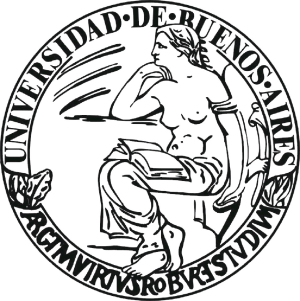 UNIVERSIDAD DE BUENOS AIRES FACULTAD DE FILOSOFÍA Y LETRASDEPARTAMENTO: HISTORIACODIGO: 0413MATERIA: HISTORIA MEDIEVALRÉGIMEN DE PROMOCIÓN: EFMODALIDAD DE DICTADO: PRESENCIAL ajustado a lo dispuesto por REDEC-2021-2174-UBA-DCT#FFYL.PROFESORA: DA GRACA, LAURAPROFESORA: LUCHÍA, CORINACUATRIMESTRE: 1°AÑO: 2022UNIVERSIDAD DE BUENOS AIRESFACULTAD DE FILOSOFÍA Y LETRASDEPARTAMENTO DE HISTORIACÓDIGO: 0413MATERIA: HISTORIA MEDIEVALMODALIDAD DE DICTADO: PRESENCIAL ajustado a lo dispuesto por REDEC-2021-2174-UBA-DCT#FFYL RÉGIMEN DE PROMOCIÓN: EFCARGA HORARIA: 96 HORAS1° CUATRIMESTRE 2022PROFESORA: DA GRACA, LAURAPROFESORA: LUCHÍA, CORINAEQUIPO DOCENTE:JEFA DE TRABAJOS PRÁTICOS: ESTÉVEZ, PAZAYUDANTE DE PRIMERA: BELLO GAY, ROCÍOAYUDANTE DE PRIMERA: MILIDDI, FEDERICOAYUDANTE DE PRIMERA: PÉREZ, MARIELNota: Se ofrecen dos cursos de teóricos en distintas bandas horarias. Los estudiantes podrán optar por el que se dicta los días martes y miércoles de 11 a 13 (a cargo de Laura da Graca) y el que se dicta los días miércoles de 17 a 21 (a cargo de Corina Luchía). En el contexto de la actual pandemia, esta oferta permite la distribución de las/os estudiantes y evitar la concentración en las aulas.PROGRAMA DE HISTORIA MEDIEVALPrimer cuatrimestre 2022Curso de Teóricos Prof. Laura da GracaFundamentación y descripciónSe estudia el periodo comprendido entre fines del siglo V (con referencia a sociedades precedentes) y principios del XVI, desde una perspectiva centrada en las estructuras socioproductivas, el funcionamiento social y los procesos de transformación. Este periodo comprende problemáticas centrales: en la Edad Media se sientan las bases para el desarrollo de las mediaciones que caracterizan al Estado moderno, surgen las universidades, surge el Islam, se consolida la Iglesia y su modelo de familia y hacia el final del periodo se difunden sistemas productivos protocapitalistas, una transformación acotada al espacio en el que tuvo desarrollo una forma política original: el feudalismo. La propuesta se orienta a profundizar el conocimiento de formaciones precapitalistas mediante el estudio de sociedades prefeudales, feudales, tributarias y transicionales, atendiendo al debate en torno a su caracterización y potencial y a los procesos de renovación y de transformación. De acuerdo a este criterio el programa comprende el análisis de sociedades sin extracción sistemática de renta (a partir de las cuales se elaboraron conceptos para la comprensión de una totalidad social en la que aun no se ha constituido una clase dominante); de relaciones productivas en declinación, como el esclavismo; del surgimiento y desarrollo de relaciones de explotación basadas en las renta y de clases estamentarias específicas; de sociedades tributarias orientales; del feudalismo como forma política y modo de producción; del proceso y modalidades de su expansión;  de su consolidación y renovación en términos de sistemas de gestión; de aspectos culturales asociados al proceso expansivo, en tanto derivados del desarrollo urbano y mercantil; de las causas y derivaciones de la crisis agraria; de las condiciones del surgimiento y desarrollo de relaciones capitalistas; de las modalidades y efectos de la conflictividad social y de la lucha contra la explotación.Se parte del principio metodológico que jerarquiza las relaciones sociales de producción en la explicación del proceso histórico. En conexión con las bases estructurales se tratan aspectos relativos a la acción de los sujetos y a desarrollos culturales e ideológicos. Debido a la centralidad de la relación de renta y la conflictividad en torno a la explotación, se dará un lugar preferente a las condiciones de existencia de los productores directos y a sus formas de lucha. ObjetivosEstimular la identificación de problemas y conexiones para la comprensión de una totalidad social.Que el alumnado alcance conocimiento de los rasgos esenciales de las formas sociales y procesos señalados.Que adquiera o pueda enriquecer conceptos y herramientas metodológicas para el estudio de historia social.Que pueda referir categorías de análisis y afirmaciones generales a situaciones concretas.Que comprenda los argumentos de las diversas corrientes interpretativas sobre los problemas tratados.Que tome conocimiento del avance de la investigación en relación a modelos consagrados.Contenidos Unidad 1: caracterización de las sociedades de la temprana Edad Media (Siglos V-VIII) y modelos de referencia. Introducción a la materia: periodización general; núcleos problemáticos centrales.  Fuentes sobre sociedades germánicas: la Germania de Tácito y las sagas de islandeses;  rasgos centrales de la sociedad a la que refieren: sistema de propiedad, lógica del don, caracteres de las jefaturas, disputa por el estatus. Concepto de comunidad germánica de Marx. Las migraciones del siglo V: discusión sobre las condiciones de instalación. El debate sobre las causas de la caída de la esclavitud; referencia a la villa esclavista. Interpretación tradicional sobre surgimiento temprano de un régimen señorial. Postulados continuistas: tesis fiscalista y tesis sobre supervivencia del esclavismo. Caracterización alternativa del período de las monarquías bárbaras: involución del estado fiscal en un contexto regresivo y desarrollo de campesinos autónomos; reformulación del debate sobre la transición a partir del concepto de formación social. Concepto de modo de producción campesino de Wickham y su aplicación a sociedades de la temprana Edad Media. Críticas a la taxonomía de Wickham. Unidad 2: configuración del sistema feudal (siglos VIII-X)El despegue del siglo VIII: crecimiento y relaciones de explotación. Núcleos centrales de este proceso en el panorama europeo. Expansión del cristianismo. Formas variadas de configuración de la relación de renta. Mecanismos específicos de formación de patrimonio eclesiástico. Donaciones pro anima, control del parentesco y la sexualidad y modelo de familia. El dominio clásico carolingio: estructura de la renta y aspectos demográficos en los polípticos; reorganización y tendencias evolutivas. Religiosidad popular y modalidades del proceso de cristianización en el ámbito rural.Unidad 3: señorío y estructuración de la clase señorial Desarrollo de poderes regionales. Evolución y cronología de la concesión de inmunidades, beneficios y feudos. El señorío banal: derechos de justicia, hospitalidad, banalidades, etc. Cambios en la condición de los dependientes y de la tenencia. Fortificaciones y reestructuración del hábitat. La organización interna de la clase de poder: relaciones feudo-vasalláticas y estructuras de parentesco. Evolución del miles. El debate sobre la “revolución feudal” y la mutación del año mil. Unidad 4: expansión del sistema feudal (siglos XI-XIII)Caracteres generales del crecimiento: demografía, adelantos técnicos, roturaciones. Explicaciones del crecimiento y de su impulso inicial. El modelo maltusiano clásico (Postan) y el de Guy Bois. Expansión del feudalismo a otras áreas: tesis de Bartlett. Expansión por colonización y formación de feudalismo por procesos autónomos. La frontera castellana; estructura del concilium primitivo y su evolución. Formación del señorío concejil en el XIII. Surgimiento de la comunidad rural como forma institucional en los siglos XII y XIII. El sistema de campo abierto; organización del espacio agrario y derechos de aprovechamiento. Noción de “economía campesina”. Estratificación de la comunidad tributaria y liderazgos aldeanos. Unidad 5: conceptualización del feudalismoConcepto clásico de feudalismo. Régimen feudal y régimen señorial. Revisión de este paradigma. El concepto de modo de producción feudal. El lugar de la superestructura: extensión del concepto de feudalismo a sociedades extraeuropeas y conceptualización de Perry Anderson. Modo de producción feudal y modo de producción tributario. Unidad 6: Comercio y ciudades (siglos XII-XIII)Desarrollo del comercio y de enclaves urbanos. Origen y caracteres de burgos y ciudades. Características del intercambio en el feudalismo. Interpretaciones clásicas sobre la relación entre comercio y feudalismo. Caracterización de los movimientos comunales del XII y contribución de Astarita a la problemática de las revueltas urbanas y al estudio de los sectores urbanos.Unidad 7: Desarrollo intelectual, universidades y herejía Las ciudades como centros de cultura. Renovación y desarrollo de las escuelas urbanas en el siglo XII. Contribución de Abelardo. Surgimiento de las universidades en el siglo XIII. Organización y método de estudio. La autonomía universitaria y la fragmentación politica como condición del desarrollo intelectual. Aspectos centrales de la Reforma Gregoriana. Condiciones del anticlericalismo y nueva religiosidad. Resurgimiento de herejías (siglos XI, XII, XIII y XIV). La noción de herejía en la doctrina y en la práctica. La herejía como objeto de persecución y la represión de otras minorías.Unidad 8: Evolución de las formas políticas. La centralización estatalEvolución del régimen político desde el siglo XIII. Interpretaciones sobre la naturaleza del estado centralizado y las causas de su aparición. Clase dirigente y clase dominante: contribución de las instituciones medievales al desarrollo de rasgos del Estado moderno. Las estructuras de clase en el sistema político: gestión de tipo patrimonial, instancias de mediación entre el señor y los productores, funcionalidad de sectores no feudales.Unidad 9: Crisis del siglo XIV y principales enfoques sobre la transformación agrariaAspectos generales de la crisis del XIV. Crisis agrarias y Peste Negra. Cálculos de la magnitud del descenso demográfico: crítica de fuentes. Legislación laboral del periodo. El levantamiento inglés de 1381: demandas económicas, sociales y políticas; papel del estrato dirigente aldeano. Emancipación de la servidumbre en Inglaterra y cambios en el régimen de tenencia. Las grandes líneas interpretativas sobre la crisis y sobre el surgimiento de relaciones capitalistas. El enfoque de los historiadores marxistas británicos; referencia a la elaboración de Lenin sobre la diferenciación social. Valoración del siglo XV en las distintas corrientes y tendencias actuales. Guy Bois y la “acumulación feudal”; Marx y la llamada acumulación originaria. El sistema de arrendamientos señoriales en Inglaterra: características generales. Origen y perfil del arrendatario. Tesis de Brenner y revisión de la investigación actual. La comunidad rural en el siglo XV. Unidad 10: Industria rural a domicilio Difusión de industrias rurales. Las elaboraciones sobre la protoindustria y sus condiciones de génesis: demografía y diferenciación social. Caracterización del Verlagssystem como estructura productiva capitalista. Condiciones para el desarrollo de la industria rural en Castilla. Papel de artesanos y campesinos enriquecidos en la organización de industrias rurales. Desarrollo desigual entre regiones. Unidad 11: la formación tributaria Islámica (a cargo de Paz Estevez)Orígenes de la civilización árabe- islámica: caracteres básico de la religión y la organización tribal. La conformación de formas estatales tributarias. Expansión y alcance de la noción de ğihād. El rol del ejército (dīwān) y de la justicia (šarī´a).La organización del poder: califato, burocracia estatal (kuttāb), formas de trabajo y sostén del funcionariado estatal. Diferencias con la formación feudal. El sistema tributario: ordenamiento impositivo de la población (zakāt, ğizya, harāğ,). Formas de recaudación y disposición del excedente. La propiedad de la tierra: iqtā, day´a, fay’. Características del trabajo rural. La función del comercio y las ciudades.Los patrones de organización del Islam: el parentesco. El ordenamiento de la población en diferentes categorías. Formas de negociación de la coexistencia y el conflicto. Problemas en torno de la noción de la “vía bloqueada” al capitalismo. BibliografíaUnidad 1: Bibliografía obligatoriaASTARITA, C., “La primera de las mutaciones feudales”, Anales de Historia Antigua y Medieval, vol. 33, 2000. BONNASSIE, P., “Supervivencia y extinción del régimen esclavista en el Occidente Medieval durante la Alta Edad Media (s. IV-X)”, en Del esclavismo al feudalismo en Europa Occidental, Barcelona, 1993.DOCKÈS, P.: La liberación medieval, México, 1984. Cap. I: La villa, la sociedad y el estado, pp. 78-111.GURIEVICH, A., Las categorías de la cultura medieval, Madrid, 1990. Cap. 3: La concepción medieval de la riqueza y del trabajo.HALSALL, G., Las migraciones bárbaras y el occidente romano (376-568), Valencia, 2012. Cap. XIII.WICKHAM, C., Una historia nueva de la Alta Edad Media. Europa y el mundo mediterráneo, 400-800, Barcelona, 2009. Cap 9: La sociedad campesina y sus problemas, II: La lógica de las economías campesinas en la Alta Edad Media (pp. 758-781).Bibliografía complementariaANDERSON, P.: Transiciones de la Antigüedad al feudalismo, México, 1987. El freno nómada (pp. 221-232).   AZZARA, C.: Las invasiones bárbaras, PUV, 2004.BERNÁRDEZ, E.: Sagas islandesas, Madrid, 1984 (pp. 12-34). BYOCK, J. “Introduction”, en Medieval Iceland. Society, Sagas, and Power, Londres, 1990.DOPSCH, A.: Fundamentos económicos y sociales de la cultura europea (de César a Carlomagno), México, 1986. Cap. IV: La ocupación germánica durante los siglos V y VI. GOFFART, W. : “La técnica de instalación de bárbaros en el siglo V. Un informe personal y sucinto con diez comentarios adicionales”, trad. esp., Anales de Historia Antigua, Medieval y Moderna, 45, 2012. MARX, K.- HOBSBAWM, E.: Formaciones económicas precapitalistas, Barcelona, 1979.WICKHAM, Ch.: “La otra transición: del mundo antiguo al feudalismo”, trad. esp., Studia Historica. Historia Medieval, vol. VII, 1989. WICKHAM, Ch.: “Problemas de comparación de sociedades rurales en la temprana Edad Media”, trad. esp., Anales de Historia Antigua y Medieval, vol. 29, 1996.WICKHAM, Ch.: Una historia nueva de la Alta Edad Media. Europa y el mundo mediterráneo, 400-800, Barcelona, 2009, cap. 6: La crisis política y la construcción estatal del norte. FuentesSaga de Nial, ed. Enrique Bernárdez, Madrid, 2003, cap. 47-48.TACITO, C.: “Germania”, en Vida de Agrícola- Germania- Diálogo sobre los oradores, Madrid, 1999. Unidad 2:Bibliografía obligatoriaASTARITA, C.: “Prácticas del conde y formación del feudalismo: siglos VIII al XI”, Anales de la Universidad de Alicante. Historia Medieval, 14, 2003-2006.BRUNDAGE, J. A.: La ley, el sexo y la sociedad cristiana en la Europa medieval, México, 2000. Cap. IV: La ley y el sexo en la Alta Edad Media europea (siglos VI al XI).GIORDANO, O.: La religiosidad popular en la Alta Edad Media, Madrid, 1983. Cap. 1 (pp. 21-86).SÁNCHEZ ALBORNOZ, C.: El régimen de la tierra en el reino asturleonés hace mil años, Buenos Aires, 1978. Cap. 2: Formación de la gran propiedad.TOUBERT, P.: Castillos, señores y campesinos en la Italia medieval, Barcelona, 1990. Cap.: El régimen domanial y las estructuras productivas en la Alta Edad Media.Bibliografía complementariaCONTAMINE, P., BOMPAIRE, M., LEBECQ, S. y SARRAZIN, J.-L.: La economía medieval, Madrid, 2000. Cap. II: Primer esbozo de una economía medieval (siglos VII-IX). GOODY, J.: “Primos, viudas, hijos adoptivos y concubinas”, en La evolución de la familia y del matrimonio en Europa, Barcelona, 1986. ISLA FREZ, A.: La Europa de los carolingios, Madrid, 1993.LAWRENCE, C. H.: El monacato medieval. Formas de vida religiosa en Europa Occidental durante la Edad Media, Madrid, 1999. Cap. 5: El emperador y la Regla.TOUBERT, P.: “El momento carolingio”, en A. Burguière et al.: Historia de la familia, I, París, 1986.VAUCHEZ, A. La espiritualidad del Occidente medieval (S. VIII-XII), Madrid, 1995.FuentesFragmento del políptico de Saint-Germain-des-Pres. Cit. por Davis, R. H. C.: A History of Medieval Europe. From Constantine to Saint Louis, Londres, 1958. Unidad 3Bibliografía obligatoriaBASCHET, J., “El Parentesco. Reproducción física y simbólica de la Cristiandad”, en La civilización feudal. Europa del año mil a la colonización de América, FCE, México, 2009. BONNASSIE, P., Cataluña mil años atrás, (siglos X-XI), Barcelona, 1978. Tercera parte, X: El señorío banal y las trabas a los campesinos libres (pp. 259-282).BONNASSIE, P.: “Del Ródano a Galicia: génesis y modalidades del régimen feudal”, en Del esclavismo al feudalismo en Europa Occidental, Barcelona, 1993.DUBY, G., “La nobleza en la Francia medieval. Una investigación a proseguir”, en Hombres y estructuras de la Edad Media, Madrid, 1977.DUBY, G., Guerreros y campesinos. Desarrollo inicial de la economía europea (500-1200), México, 1997, Tercera parte, cap. I: La época feudal (pp. 199-227).TOMÁS FACI, G. La organización del territorio y las dinámicas sociales en Ribagorza durante la gran expansión medieval (1000-1300), Univ. Zaragoza, 2013. Cap. 5: Las formas de dominación sobre el espacio y sobre las personas (pp. 311-342).  WICKHAM, C., “El fin del Imperio Carolingio. ¿Qué tipo de crisis?”,trad. esp., en AAVV, La crisis en la Historia, Salamanca, 1995. Bibliografía complementariaBISSON, T.: “The ‘feudal revolution’”, Past and Present, 155, 1997.BOIS, G.: La revolución del año mil, Barcelona, 1977. Conclusión: del sistema antiguo al sistema feudal (pp. 181-197).DUBY, G. “La Revolución feudal”, en Los tres órdenes o lo imaginario del feudalismo, Barcelona, 1980 (pp. 195-214). DUBY, G.: “Los ‘jóvenes’ en la sociedad aristocrática de la Francia del noroeste en el siglo XII”, en Hombres y estructuras de la Edad Media, Madrid, 1977.DYER, C. “Villeins, Neifs, and Serfs: New Serfdom in England, c. 1200-1600”, en P. Freedman, y M. Bourin, (eds.), Forms of Servitude in Northern and Central Europe: Decline, Resistance, and Expansion, Turnhout, Brepols, 2005.GENICOT, L.: Comunidades rurales en el Occidente medieval, Barcelona, 1993. Cap. 3: El Bannum: Aspectos legales (pp. 83-118).LE GOFF, J.: “El ritual simbólico del vasallaje”, en Tiempo, trabajo y cultura en el Occidente Medieval, Barcelona, 1986.MORSEL, J.: “Castellanos y caballeros”, en La aristocracia medieval. El dominio social en Occidente (siglos V-XV), PUV, 2008, pp. 107-154. Unidad 4Bibliografía obligatoriaBARTLETT, R.: La formación de Europa: Conquista, colonización y cambio cultural, 950-1350, Valencia, 2003. Cap. 2: La diáspora aristocrática.BOIS, G.: “Crisis del feudalismo. Economía rural y demografía en Normandía oriental, desde comienzos del siglo XIV a mediados del XVI. Conclusiones generales”, trad. esp., Boletín de Historia Social Europea, 2, La Plata, 1990.CAMPAGNE, F. Feudalismo tardío y revolución. Campesinado y transformaciones agrarias en Francia e Inglaterra (siglos XVI-XVIII), Buenos Aires, 2005. Cap. 5: La comunidad rural preindustrial: campos abiertos y propiedad colectiva.   POSTAN, M. M.: “Los fundamentos económicos de la sociedad medieval”, en Ensayos sobre agricultura y problemas generales de la economía medieval, Madrid, 1981.Bibliografía complementariaASTARITA, C. “Estructura social del concejo primitivo de la Extremadura castellano-leonesa. Problemas y controversias”, Anales de Historia Antigua y Medieval, 26, 1993. ASTARITA, C. “Los caballeros villanos”, en Del feudalismo al capitalismo. Cambio social y político en Castilla y Europa Occidental, 1250-1520, PUV, 2005. CONTAMINE, P., BOMPAIRE, M., LEBECQ, S. y SARRAZIN, J-L.: La economía medieval, Madrid, 2000. Cap. V: Generalización y diversificación del crecimiento económico (930-1180), pp. 127-164.CHAYANOV, A. V.: La organización de la unidad económica campesina, Buenos Aires, 1985, cap. 1: La familia campesina y la influencia de su desarrollo en la actividad económica.MONSALVO ANTON, J. M.: “Transformaciones sociales y relaciones de poder en los concejos de frontera, siglos XI-XIII. Aldeanos, vecinos y caballeros ante las instituciones municipales”, en R. Pastor (comp.): Relaciones de poder, de producción y parentesco en la Edad Media. Aproximación a su estudio, Madrid, 1990.Unidad 5Bibliografía obligatoriaANDERSON, P.: El Estado absolutista, México, 1987. Conclusiones.ASTARITA, C.: “La discutida universalidad del sistema tributario”, Studia Historica. Historia Medieval, 12, 1994.GARCÍA DE VALDEAVELLANO, L.: Curso de Historia de las instituciones españolas, Madrid, 1973. Cap. XII: Sociedad medieval y feudalismo (pp. 362-377).KUCHENBUCH, L. y MICHAEL, B.: “Estructura y dinámica del modo de producción ‘feudal’ en la Europa preindustrial”, Studia Historica. Historia Medieval, vol. IV, 2, Salamanca, 1986.Bibliografía complementaria AAVV, El modo de producción feudal, Buenos Aires, 1982. BLOCH, M. La sociedad feudal, Libro tercero, Madrid, 1986. GANSHOF, F. L.: El feudalismo, Barcelona, 1863. Introducción.HALDON, J.: “El modo de producción tributario: concepto, alcance y explicación”, Hispania, LVIII/3, 200 (1998).WICKHAM, C. “Fuerzas productivas y lógica económica del mdo de producción feudal”, trad. esp., Sociedades precapitalistas,1, 2, 2012.   WICKHAM, C.: “La singularidad el Este”, trad. esp., Anales de Historia Antigua, Medieval y Moderna, 35-36, 2003. Unidad 6Bibliografía obligatoriaASTARITA, C. Revolución en el burgo. Movimientos comunales en la Edad Media. España y Europa, Madrid, 2019, cap. 11: Burgueses y ministeriales (pp. 267-325).HILTON, R.: “Las ciudades en la sociedad feudal inglesa”, en Conflicto de clases y crisis del feudalismo, Barcelona, 1988.PIRENNE, H. Historia económica y social de la Edad Media, México, 1975. Capítulo 2: Las villas.Bibliografía complementariaASTARITA, C. Revolución en el burgo. Movimientos comunales en la Edad Media. España y Europa, Madrid, 2019. Capítulo: 19: Sistematización, variantes y perspectivas (pp. 591-611).ASTARITA, C.: Desarrollo desigual en los orígenes del capitalismo, Buenos Aires, 1992. Capítulo 6: El funcionamiento del comercio feudal castellano.COLOMBO, O.: “Feudalismo y mercados”, en ASTARITA, C. (comp.), La Edad Media. Recorridos historiográficos, Buenos Aires, 2015.CONTAMINE, P., BOMPAIRE, M., LEBECQ, S. y SARRAZIN, J-L.: La economía medieval, Madrid, 2000. Capítulo VI, parte III: La expansión comercial: la madurez (pp. 217-234). DOBB, M.: Estudios sobre el desarrollo del capitalismo, México, 1974. Capítulo 2: La declinación del feudalismo y el crecimiento de las ciudades, parte IV, pp. 92-105.WICKHAM, C., Europa en la Edad Media. Una nueva interpretación, Barcelona, Crítica, 2017, cap. 7: El largo proceso de la expansión económica, 950-1300.Unidad 7Bibliografía obligatoriaBASCHET, J. La civilización feudal. Europa del año mil a la colonización de América, México, 2009. Cap. III: La Iglesia, institución dominante del feudalismo.  LE GOFF, J. (compilador): Herejías y sociedades en la Europa preindustrial, siglos XI-XVIII, Madrid 1987. Intervenciones de M. D. Chenu, “Ortodoxia y herejía. El punto de vista del teólogo”; T. Manteuffel, “Nacimiento de una herejía”; R. Morghen, “Problemas en torno al origen de la herejía en la Edad Media” y H. Grundmann, “Herejías cultas y herejías populares en la Edad Media”.OAKLEY, T.: Los siglos decisivos. La experiencia medieval, Madrid, 1980. Capítulo 5: Razón y fe. La orientación de la vida intelectual en la Edad Media.Bibliografía complementariaARRANZ GUZMÁN, A.: “Renacimiento cultural y madurez intelectual” (pp. 357-387), en NIETO SORIA, J. M. (coord.): Europa en la Edad Media, Madrid, 2016.  ASTARITA, C. Revolución en el burgo. Movimientos comunales en la Edad Media. España y Europa, Madrid, 2019, capítulo 27: Intelectuales y agitadores. ASTARITA, C. “El poder político y el desarrollo intelectual en la Edad Media”, Actas y Comunicaciones del Instituto de Historia Antigua y Medieval, 1, 2005. ASTARITA, C.: “Anticlericalismo y herejía: el problema conceptual”, Actas y comunicaciones del Instituto de Historia Antigua y Medieval, 6, 2010.FRASSETTO, M. Los Herejes. De Bogomilo y los cátaros a Wyclif y Hus, Barcelona, 2008. Capítulo 4: Valdo de Lyon y los valdenses. LE GOFF, J.: Los intelectuales en la Edad Media, Barcelona, 1990, pp. 25-114.LE ROY LADURIE, E.: Montaillou, aldea occitana de 1294 a 1324, Madrid, 1981. Nota preliminar (pp. 9-13); capítulo XXIII: El desviacionismo y el “hombre-bueno” (pp. 510-517) y capítulo XXIV: Pobreza, limosna, trabajo (pp. 530-548).MITRE FERNÁNDEZ, E.: “La disidencia religiosa en el bajo medioevo. ¿Una forma de contestación social?” Edad Media. Revista de Historia, 2001. MOORE, R. I.: La formación de una sociedad represora. Poder y disidencia en la Europa Occidental, 950-1250, Barcelona, 1989. Cap.1.  FuentesABELARDO, P.: Historia de mis desventuras, Buenos Aires, 1983 (selección).Unidad 8Bibliografía obligatoriaASTARITA, C.: “El estado feudal”, en Del feudalismo al capitalismo. Cambio social y político en Castilla y Europa Occidental, 1250-1520, PUV, 2005. MONSALVO ANTÓN, J. M.: “Poder político y aparatos de estado en la Castilla bajomedieval. Consideraciones sobre su problemática”, Studia Historica. Historia Medieval, 2, Salamanca, 1986.Bibliografía complementariaANDERSON, P.: El Estado absolutista, México, 1987. Cap. 1: El Estado absolutista en Occidente.ASTARITA, C.: “Categorías del Estado”, en Del feudalismo al capitalismo. Cambio social y político en Castilla y Europa Occidental, 1250-1520, PUV, 2005. Unidad 9Bibliografía obligatoriaBENEDICTOW, O., La Peste Negra (1346-1353), Madrid, 2004. Capítulo XXXII: Inglaterra.BOIS, G., “Crisis del feudalismo. Economía rural y demografía en Normandía oriental desde comienzos del siglo XIV a mediados del XVI. Conclusiones generales”, en Boletín de Historia Social Europea, 2, UNLP, 1990.BRENNER, R., “Estructura de clases agraria y desarrollo económico en la Europa preindustrial”, en ASTON, T. y PHILPIN, C.H.E., El debate Brenner, Barcelona, 1988.DYER, C., “Los orígenes del capitalismo en la Inglaterra medieval”, trad. esp., Brocar, 22, 1998.HILTON, R., “Los movimientos campesinos en Inglaterra antes de 1381”, en Conflicto de clases y crisis del feudalismo, Barcelona, 1988.Bibliografía complementariaASTARITA, C. “Karl Marx y la transición del feudalismo al capitalismo” (trad. esp.), Anales de Historia Antigua, Medieval y Moderna, 52, 2018.BRENNER, R.: “La base social del desarrollo económico”, en J. E. Roemer (comp.): El marxismo: una perspectiva analítica, México, 1989. CLEMENTE RAMOS, J. “La sociedad rural en Medellín (c 1450-c 1550). Elites, labradores y pobres”, Studia Historica. Historia Medieval, 32 (2014), pp. 47-72.DÍAZ IBÁÑEZ, I. “Evolución demográfica y transformaciones en las formas de poblamiento” (pp. 397-404), en NIETO SORIA, J. M. (coord.): Europa en la Edad Media, Madrid, 2016.   DYER, C.: “A Suffolk farmer in the fifteenth century”, The Agricultural History Review, 55, 2007.IRADIEL, P. “La crisis bajomedieval, un tiempo de conflictos”, en J. I. De la Iglesia Duarte (ed.), Conflictos sociales, políticos e intelectuales en la España de los siglos XIV y XV, XIV Semana de Estudios Medievales, Nájera, 4 al 8 de agosto de 2004.VACA LORENZO, A.: “Recesión económica y crisis social de castilla en el siglo XIV”, en Las crisis en la historia. Sextas Jornadas de Estudios Históricos organizadas por el Departamento de Historia Medieval, Moderna y Contemporánea de la Universidad de Salamanca, Salamanca, 1995. FuentesFragmento de la Crónica Anonimalle. Cit. DA GRACA, L., “El levantamiento inglés de 1381”, en ASTARITA, C., GARCÍA MAC GAW, C. y  ZINGARELLI, A. (comp.), Conflictos sociales en la Antigüedad y el feudalismo, Edulp, La Plata, 2017.Unidad 10Bibliografía obligatoriaASTARITA, C.: “Intercambio y desarrollo desigual en la Baja Edad Media. Interpretaciones sobre Italia y Castilla”, Lezioni/Strumenti, 8, Universitá degli Studi di Firenze, 1999.ASTARITA, C.: “La industria rural a domicilio”, en Del feudalismo al capitalismo. Cambio social y político en Castilla y Europa occidental. 1250-1520, Universidad de Granada, 2005.IRADIEL, P. “Estructuras agrarias y modelos de organización industrial precapitalista en Castilla”, Studia Historica. Historia Medieval, vol. 1, 2, 1983.LLIBRER ESCRIG, J. A., “Artesanos emprendedores en la industria textil. Del taller al mercado: el caso del pelaire contestano Bernat Martí (1469-1482)”, 2014, En la España Medieval, 37, pp. 295-317.Bibliografía complementariaEPSTEIN, S.  R., Libertad y crecimiento. El desarrollo de los estados y de los mercados en Europa, 1300-1750, Valencia, 2009. Cap. 6: Orígenes de la protoindustria c. 1300- c. 1500.KRIEDTE, P., MEDICK, H. y SCHLUMBOHM, J.: Industrialización antes de la industrialización, Barcelona, 1986. Cap. 1. NAVARRO ESPINACH, G. “Los negocios de la burguesía en la industria precapitalista valenciana de los siglos XIV-XVI”, Revista d’Història Medieval, 11, 2000.Unidad 11Bibliografía obligatoriaASTARITA, C., “El factor político en los modos de producción feudal y tributario. Génesis y estructura en perspectiva comparada”, en Anales de Historia Antigua, Medieval y Moderna, nº 35- 36, Univ. de Buenos Aires, 2003, pp. 133-174.CAHEN, C., “8. Economía y sociedad en el mundo musulmán clásico (hasta el siglo XI)”, en El Islam. Desde los orígenes hasta el comienzo del Imperio Otomano, Siglo XXI, México, 1972, pp. 122-187.GARCÍA SAN JUAN, A. “El hecho tribal y el concepto tributario. Tres propuestas de caracterización de la sociedad andalusí”, en FIERRO, M, y otros, eds. 711-1616: De árabes a moriscos. Una parte de la historia de España, Al-Babtain Foundation, Córdoba, 2012, pp. 187-219.GARCÍA SANJUAN, A., “Formas de sumisión del territorio y tratamiento de los vencidos en el derecho islámico clásico”, en Fierro M. y García Fitz F. (eds.), El cuerpo derrotado: cómo trataban musulmanes y cristianos a los enemigos vencidos (Península Ibérica, ss. VIII- XIII), CSIC, Madrid, 2008, pp. 61-111.GUICHARD, P., “Estructuras sociales elementales: la organización del parentesco y la situación de la mujer en la España musulmana”, en Al- Andalus. Estructura antropológica de una sociedad islámica en occidente, Barral, Barcelona, 1973. HALDON, J., “El modo de producción tributario: concepto, alcance y explicación”, Hispania, nº 200, CSIC, 1998.Bibliografía general de consulta ASTARITA, C. (comp.): La Edad Media. Recorridos historiográficos, Buenos Aires, 2015.BASCHET, J.: La civilización feudal. Europa del año mil a la colonización de América, México, 2009. BONNASSIE, P.: Vocabulario básico de la historia medieval, Barcelona, 1988. BOUTRUCHE, R.: Señorío y feudalismo 2. El apogeo (siglos XI-XIII), Madrid, 1979.BOUTRUCHE, R.: Señorío y feudalismo: los vínculos de dependencia. Primera época, Buenos Aires, 1973.FELLER, L.: Campesinos y señores en la Edad Media: siglos VIII-XV, PUV, 2015. LE GOFF, J.: La baja Edad Media, México, 1986.NIETO SORIA, J. M. (coord.): Europa en la Edad Media, Madrid, 2016.  POUNDS, N. J. G.: Historia económica de la Europa medieval, Barcelona, 1974.WICKHAM, C., Europa en la Edad Media. Una nueva interpretación, Barcelona, Crítica, 2017.PROGRAMA DE HISTORIA MEDIEVALPrimer cuatrimestre 2022Curso de Teóricos Prof. Corina Luchía“Comunidad, territorio y crisis en la historia medieval: Europa entre los siglos V y XVI”Los conceptos de “parte” y “todo” están relacionados dialécticamente y determinan recíprocamente su estatus (Richard Lewontin; Richard Levins, La biología en cuestión)Fundamentación y descripciónLa situación que ha transitado el mundo con la irrupción de la pandemia obliga a las/os historiadoras/es, y en especial a las/os medievalistas, a reflexionar sobre acontecimientos del pasado que encuentran asombrosas semejanzas con el presente. La potencia de la historia se ha presentado, como suele hacerlo cada vez que se producen procesos críticos como éste, con toda su vitalidad. En este marco, el programa de historia medieval de este curso 2022 se propone poner en discusión los modos en que las distintas sociedades históricas han experimentado y narrado sus crisis. La llamada Peste Justiniana del siglo VI y la Peste Negra del siglo XIV no son solo “acontecimientos”, relativamente conocidos, sino que se inscriben en procesos profundos de desarrollo, crisis y transformación. En este sentido, la historicidad de los vínculos que se construyen con el espacio y las relaciones de explotación que se despliegan sobre los territorios cobran una especial relevancia. De allí que el eje problemático que estructura esta propuesta de trabajo sea “Comunidad, territorio y crisis en la historia medieval: Europa entre los siglos V y XVI”. A lo largo de la cursada analizaremos el extenso período que va desde la desestructuración del mundo antiguo y la génesis del feudalismo en occidente, hasta los cambios bajomedievales que engendran las nuevas formas sociales capitalistas. La crisis, será entendida no solo como proceso singular y coyuntural, sino como parte de la lógica de reproducción contradictoria de la totalidad.Como tendremos ocasión de abordar en este cuatrimestre, las etapas de expansión y de consolidación de las relaciones feudales también generan elementos disruptivos y críticos que se expresarán en una conflictividad multiforme, con consecuencias tan diversas como sistémicas. Las nociones de conflicto y de crisis serán claves en este recorrido. Pero los conflictos y las crisis no son objetos abstractos, ni pueden ser reducidos a lógicas objetivas. Por el contrario, estos fenómenos forman parte de la dinámica de las diferentes manifestaciones comunitarias; de allí que el seguimiento del derrotero de las comunidades sea sustancial para analizar el problema que planteamos. Esas comunidades anclan a su vez en un espacio, que es tanto físico como social; de manera que las ideas de espacialización y territorialización de las relaciones sociales ocuparán un lugar destacado en este desarrollo.Una última advertencia preliminar: dado el objetivo general que formulamos, la puesta en discusión de las categorías y fundamentalmente de los modos en que el medievalismo ha abordado los diferentes fenómenos supone no solo actualizar los debates entre las distintas corrientes historiográficas, sino poner el foco en aquellos supuestos que han constituido una suerte de “sentido común” dentro de la especialidad. Y por sentido común, me refiero a las interpretaciones arraigadas que no se someten a examen desde hace décadas, y en algunos casos, siglos. Especialmente, los paradigmas dominantes han relegado la indagación de ciertos fenómenos “naturales” de la agenda de las y los historiadoras/es. Si en su momento esto supo ser un avance en la necesaria crítica de los esquemas positivistas más rudimentarios; en nuestros días se advierte la urgencia de revisar, precisar y resituar estas cuestiones desde una perspectiva dialéctica. Las comunidades que analizaremos se inscriben en un espacio y en un medio que es profundamente social y cultural; de allí que el territorio, el paisaje, las catástrofes climáticas y las epidemias revelan cada vez con mayor intensidad sus cualidades sociohistóricas. Analizar el vínculo entre los colectivos comunitarios y su medio no es otra cosa que comprender el modo de vida de cada época. A ello dedicaremos nuestro esfuerzo durante este cuatrimestre de Historia Medieval.Objetivos de la materiaEl plan de labor docente se propone como objetivo general que las/os estudiantes:-Comprendan las cualidades de la reproducción contradictoria de las sociedades europeas entre los siglos V y XVI.Derivados de este objetivo general, formulamos como objetivos específicos que las/os estudiantes logren:-Reconocer los cambios históricos del vínculo entre comunidades y territorio a lo largo de la Edad Media.-Problematizar la noción de crisis.-Reconocer la singularidad de las prácticas sociales y de los procesos políticos y económicos desde una perspectiva comparativa.-Conocer las diversas expresiones del conflicto a lo largo de la Edad Media.-Comprender las implicancias teóricas e históricas del empleo de las distintas categorías para el análisis de las sociedades medievales.-Identificar las posiciones historiográficas y desarrollar una lectura crítica de la bibliografía.-Adquirir la capacidad de construir una argumentación sólida y jerarquizada.Contenidos generales por unidades temáticasUnidad I: Transiciones del mundo antiguo al feudal De los “pueblos” de la Temprana Edad Media a las nuevas lógicas de producción altomedievales:En esta la unidad se analizan los distintos modelos de transición de las sociedades antigua a las feudales. Se presenta inicialmente una caracterización de los pueblos de la temprana Edad Media (los nómadas de las estepas asiáticas y los grupos sedentarios “germanos”), poniendo especial énfasis en los vínculos con los procesos de desestructuración y crisis de las formas antiguas romanas. El estudio de las jefaturas guerreras da cuenta de la importancia de los atributos personales de construcción de poder, como elementos que configuran las sociedades campesinas de los primeros siglos medievales, así como las ingentes lógicas clasistas. El problema del surgimiento de la aldea, a partir de los últimos aportes de la arqueología, permitirá abordar la configuración de las primeras formas de comunidad medievales a partir de una relectura del concepto de “espacio”. La diversidad de relaciones productivas dentro del contexto de crisis que se abre entre los siglos VI y VII será objeto de especial tratamiento para dar cuenta de la posterior génesis de relaciones feudales. Contenidos mínimos desagregados:Los pueblos nómadas: características, impacto de su presencia y bloqueos estructurales de su desarrollo.El proceso de etnogénesis: conflicto y adaptación.Comunidad germánica: tipología de Marx y estructura social de los pueblos germánicos. El concepto de sociedad de base campesina. Revisión crítica del concepto de Ch. Wickham. Espacio, poder y comunidad: los aportes de la antropología del don.Aldea y comunidad: los aportes de la arqueología.Crisis de los siglos VI-VII: Las luchas sociales, fugas y rebeliones antifiscales. El papel del curial.Discusión sobre la transición y el origen del feudalismo: tesis gentilicias y patrimonialistas.Unidad II: Formación de la clase de poder feudalObispos, comunidades monásticas y aristocracia militar: siglos VIII-XEn esta unidad se aborda la formación de la clase dominante feudal tanto laica como eclesiástica a partir de los atributos del poder político y el fenómeno de la patrimonialización. La relación que estos sectores construyen con el espacio y con los grupos humanos asentados en él constituye un elemento central. Asimismo, se analiza la configuración de las comunidades campesinas y su vínculo conflictivo con estos poderes feudales en el marco de las estructuras domaniales, atendiendo a los procesos tempranos de diferenciación social en el nivel local. Las lógicas transaccionales que vertebran la conformación de la dominación es un aspecto prioritario del análisis conceptual propuesto.Contenidos mínimos desagregados:Comunidades monásticas y poder episcopal: unidad de explotación y dominación.El culto al santo: el milagro como don.La organización eclesiológica del espacio.La relación entre el Imperio y la Iglesia: cesaropapismo y “situación de compromiso”.Imperio Carolingio: centralización y delegación del poder.El dominio carolingio. La configuración del poder de los condes, prácticas campesinas y lógica privada de explotación.Comunidad campesina y poder feudal: Las primeras elites rurales, entre el conflicto y la negociación.Unidad III: La formación tributaria Islámica.En esta unidad se abordan los orígenes de la civilización árabe- islámica: desde sus inicios tribales hasta la conformación de las formas estatales tributarias, atendiendo a los caracteres básicos de la religión, el parentesco y el ordenamiento de la población. Se presta especial atención al estudio de las dinámicas productivas en el ámbito rural y la naturaleza que adopta la propiedad de la tierra en relación con los poderes políticos y sus lógicas tributarias a fin de realizar un ejercicio de comparación con las realidades feudales. Contenidos mínimos desagregados:Los orígenes de la formación islámica: de tribus a Estado.El califato y la burocracia estatal: Formas de trabajo y sostén del funcionariado estatal.La naturaleza y organización de la justicia y el ejército. La expansión y los alcances de la noción de yihad. La propiedad de la tierra y la institución del iqtá. Características del trabajo rural y relación entre los campesinos y el Estado.El Sistema tributario: tipos de impuestos diferenciados, formas de recaudación y disposición del excedente. El Papel de las ciudades y el comercio.El ordenamiento confesional de la población y la categoría de dimmíes. Alcances de los conceptos de convivencia y tolerancia.El debate sobre la categoría de modo de producción tributario.  Unidad IV: Parentesco y reproducción social: mujeres y sexualidad en la Edad MediaEn esta unidad se aborda el problema del parentesco situándolo dentro de las distintas estrategias de reproducción social feudal y su incidencia sobre la configuración del espacio y de las comunidades. Se analizan las tensiones entre los sectores laicos y los modelos eclesiásticos entre los siglos IX y XI, así como la distancia entre las prácticas, la doctrina y las diversas normativas elaboradas tanto para regular la estructuración de los lazos parentales como para controlar la sexualidad. La reforma eclesiástica de los siglos XI-XII es puesta en relación con la evolución de las concepciones respecto de la familia, la sexualidad y la reproducción a lo largo de la Edad Media. Especialmente, se presentan los conflictos y las transformaciones que experimenta la posición relativa de la mujer desde la mirada de las instituciones de poder. En este último punto, se dedica particular atención al problema de las prácticas contraceptivas y el aborto. Contenidos mínimos desagregados:Antecedentes del modelo de matrimonio cristiano: la norma y la práctica.La ofensiva eclesiástica: Reforma y resistencia laica.La sexualidad en disputa, entre el pecado, la salud y el delito: modelos, prácticas, poder.Mujer y mujeres: del poder y la casa, al cuerpo y la comunidad.La Iglesia frente al aborto: entre la condena y la tolerancia.
Unidad V: El año mil y la expansión feudal  Los contenidos de esta unidad contemplan una inicial presentación de los debates historiográficos en torno del “año mil”; poniendo especial atención en las continuidades y rupturas que se producen respecto de la fase precedente. En relación con ello, se aborda la situación del campesinado a partir de su vínculo comunitario y sus estrategias de aprovechamiento del espacio. La estructuración de la clase aristocrática, sus tensiones y formas de cohesión internas, así como el vínculo complejo entre sus fracciones laicas y eclesiásticas permite introducir el problema de la expansión feudal. Este proceso conduce la reflexión a la dinámica contradictoria de la totalidad, reconociendo el surgimiento de nuevas formas sociales y productivas; así como de nuevos actores. El desarrollo urbano, el capital mercantil y los núcleos artesanales entre los siglos XI y XIII son objeto de un estudio particular.Contenidos mínimos desagregados:Los debates sobre el año mil: Las tesis mutacionistas.El marco señorial: la territorialización del poder y la sujeción campesina.Organización de la clase de poder: El juramento feudo-vasallático.Iglesia y Aristocracia: del compromiso al conflicto. La expansión feudal: causas y efectos.El fenómeno urbano: demografía, comercio y artesanado.El papel del capital mercantil en el feudalismo.Las corporaciones urbanas y el poder político en Europa.Unidad VI: Movimiento intelectual y problema religioso En la primera parte de esta unidad se aborda el movimiento intelectual del siglo XII dentro del contexto de conflictividad que caracteriza el proceso de expansión. Los distintos modelos de producción de saberes, desde las escuelas monásticas hasta las catedralicias y el desarrollo de la Escolástica nos aproximan a las formas de conocer que surgen en el mundo feudal y a su impacto sobre el orden social y la percepción de la naturaleza. En este punto, el surgimiento de las universidades en el siglo XIII es un tema central.En la segunda parte, se avanza sobre las contradicciones de la expansión feudal en clave de las manifestaciones religiosas que adopta la contestación social. Asimismo, se analizan las Cruzadas como un fenómeno multidimensional. El estudio de la construcción del “enemigo” interno como lógica de afirmación de la ortodoxia es un aspecto prioritario de los contenidos desarrollados.Contenidos mínimos desagregados:a) “Armas para la fe”: movimiento intelectual y surgimiento de las universidadesRenacimiento intelectual y desafíos político-religiosos.De las escuelas monásticas al auge de la escuela urbana: “saberes para guardar y para distribuir”La Querella de los Universales: Nominalistas y realistas.La Escolástica: Tomás de Aquino, Abelardo y el conceptualismo. La noción de naturaleza y de Dios como límite.El surgimiento de la corporación universitaria y su inserción en el desarrollo feudalb) “La fe en armas”: la construcción del enemigo, herejías y contestación social Contradicciones de la expansión y contestación social: movimientos antiseñoriales y rebeliones urbanas.El espíritu de Cruzada.Disidencia social y heterodoxia religiosa: las herejías sociales.El santo y el hereje: construcción imaginaria y práctica real.Iglesia ¿institución total?Unidad VII: Crisis feudal y transiciónEn la primera parte de esta unidad, los debates en torno de los alcances de la llamada “crisis del siglo XIV” son recuperados desde las condiciones internas que hacen a la reproducción contradictoria de la totalidad y que determinan, en ciertas fases históricas, las posibilidades de su disolución. Especialmente la relación entre régimen de explotación, espacio y formas de organización campesina permite abordar dos cuestiones que cobran inusual vigencia en la actualidad: la incidencia de la “peste” y de los límites sistémicos en los procesos de crisis. En la segunda parte, se aborda la disrupción de las entidades comunitarias en los siglos bajomedievales, teniendo en cuenta la modificación de las relaciones de propiedad, la diferenciación social y las nuevas estrategias productivas que emergen en el contexto de la “acumulación originaria”. Sobre este último punto, se retoman críticamente los planteos de Silvia Federici en torno del vínculo entre género, propiedad y relaciones de producción en un marco transicional. En la tercera parte, se presentan los modelos sobre la transición del feudalismo al capitalismo a partir de los grandes debates del siglo XX: de Dobb a Brenner. Se analiza el papel de la demografía, la circulación mercantil, la lucha de clases, la productividad y la estructura de propiedad que postulan las distintas interpretaciones.Contenidos mínimos desagregados:Parte a) La crisis y la peste como problemas historiográficos:La crisis del siglo XIV: indicadores, determinaciones y modelos interpretativos.La peste: ¿un fenómeno natural?: realidad, narrativa y formas de pensar una pandemia.Parte b) Comunidad, espacio y acumulación originaria:La comunidad campesina y la ofensiva sobre la propiedad comunal.Diferenciación social campesina: los aportes del marxismo.Industria rural, capital mercantil y endeudamiento.Mujeres y acumulación originaria.Parte c) Modelos sobre la transición al capitalismo:Demografistas y circulacionistas. La propuesta de M. Dobb y sus críticos.De la lógica del valor de uso a la lógica del valor de cambio.El problema del desarrollo desigual en los orígenes del capitalismo: Inglaterra, Francia, CastillaUnidad VIII: Contradicciones sociales, conflicto y acción política en la baja Edad MediaLa unidad tiene por eje la comprensión de las cualidades del conflicto social en los últimos siglos medievales. En una primera parte se abordará el fenómeno del antisemitismo medieval a partir de su evolución desde los círculos teológicos a la acción de masas. El análisis de la construcción y difusión de estereotipos negativos y la emergencia de una maquinaria de terror que arraiga en amplios sectores de la población señala el interés que adquiere el problema para la comprensión de procesos contemporáneos de signo similar. En la segunda parte, se presentan las diversas manifestaciones de las luchas, tanto en el ámbito rural como en el urbano; desde las expresiones cotidianas y espaciales de resistencia hasta los grandes levantamientos bajomedievales. Los límites y potencialidades de estos conflictos remiten a las formas de organización, las manifestaciones de la conciencia social y el contenido estratégico de las acciones. La actuación política de los no privilegiados permite poner en discusión los aportes historiográficos actuales sobre las nociones de Común, grupos populares y elites. Contenidos mínimos desagregados:Parte a) Crisis, dominación y la construcción del enemigo: el antisemitismoAntijudaísmo: aspectos ideológicos y materiales.De la tolerancia agustiniana a la expulsión de judíosLos mitos sobre las “crueldades judías”: relato, estereotipo y construcción de “consensos hostiles”Los judíos, de aliados a enemigos: nobleza, monarquía, campesinado y oligarquías urbanasParte b) Acción política y lucha de clases en la baja Edad MediaResistencia y lucha cotidiana: el espacio del conflicto y el conflicto por el espacioRebeliones urbanas bajomedievales y conflictos campesinos: una peligrosa confluencia.El concepto de “común”: clase, estamento y elite.Campesinado y conciencia de clase: problemas conceptuales y referencia histórica.Las cualidades de la acción política de los tributarios y el papel de los líderesLevantamiento inglés de 1381, Comunidades castellanas de 1520 y Germanías valencianas: actores, programa, consecuencias.Unidad X: Centralización política bajomedieval: el estado y la comunidadLa unidad se centra en el estudio de los procesos de centralización política y la discusión del fenómeno del “absolutismo”. Se aborda la relación entre la estrategia de concentración del poder político como contratendencia de la fragmentación feudal y la crisis del régimen social. Por otra parte, se estudia la conformación y las tensiones del bloque de poder feudal, atendiendo a las disputas entre las diferentes fracciones de la aristocracia, la monarquía y las oligarquías urbanas en distintos casos europeos. Se propone un análisis comparativo de los modelos de centralización de Inglaterra, Francia, Europa oriental y Castilla. Por último, se plantea el problema de la relación estado-clase-burocracia en la baja Edad Media, desde una perspectiva teórico conceptual.Contenidos mínimos desagregados:Características de las formas políticas centralizadas: el contenido de clase de la centralización.Propiedad y centralización. Burocracia y reconversión de la clase señorial. “Señores y oficiales”.La relación entre oficio público e interés patrimonial.Oligarquías urbanas, ciudades y señorío colectivo. Articulación y contradicciones en el bloque de poder.La dialéctica política bajomedieval: distintos modelos de centralización política. Unidad XI: Discusión en torno del concepto de feudalismoPara finalizar este curso, la última unidad tiene por objetivo la reflexión sobre las categorías que han sido empleadas para dar cuenta de las características de la sociedad feudal. Para ello, la presentación de las formulaciones institucionalistas y de los modelos weberianos constituye el desarrollo inicial. La conceptualización marxista de modo de producción se retoma a partir de los atributos históricos que permiten sostener su validez para la comprensión del feudalismo. Por último, se sistematizan las reflexiones desarrolladas durante la cursada en torno del eje problemático de este programa. Contenidos mínimos desagregados: El feudalismo como régimen jurídico y conjunto de instituciones. Los aportes de Ganshof y de Sánchez Albornoz: abordaje institucionalista y análisis institucionalBloch y La sociedad feudalLos aportes del marxismo: el feudalismo como modo de producción. Bibliografía:El siguiente listado de bibliografía funcionará como orientación general; no obstante, se estimulará la búsqueda y elección individual de los estudiantes, en función de los problemas que generen particular interés. La bibliografía consta de una serie de trabajos obligatorios y lecturas complementarias que se consigan en un cronograma organizado para cada una de las unidades y sus clases respectivas, sujeto a las posibles modificaciones de la cursada.Cronograma de lecturas HISTORIA MEDIEVAL: Curso vespertino: Prof. Corina Luchía Comunidades, espacio social y crisis en la historia medieval: Europa entre los siglos V y XVISe sugiere consultar como trabajos generales y de síntesis:-FELLER, L., Campesinos y señores en la Edad Media. Siglos VIII-XV, Valencia, PUV, 2015.-LUCHÍA, C. (Coord.), Comunidades en Comunidades en conflicto: elites comunitarias y poder político en la Península Ibérica (siglos IX-XVI), Bs. As., FFyL, 2018.-MONSALVO ANTÓN, J. M., Los conflictos sociales en la Edad Media, Madrid, Síntesis, 2016.-MORSEL, J., La aristocracia medieval. El dominio social en occidente (siglos V-XV), Valencia, PUV, 2008. Unidad I: Transición del mundo antiguo al feudal 1 claseBibliografía obligatoria:-DAVIES, W., “La comunidad local en las sociedades célticas en la Alta Edad Media”, en Álvarez Borge, I. (coord.), Comunidades locales y poderes feudales en la Edad Media, Logroño, Universidad de La Rioja, 2013, pp. 93-114. -POHL, W., “El concepto de etnia en los estudios de la Alta Edad Media” en Little, L.; Rosenwein, B. (Eds.) La Edad Media a debate, Madrid, Akal, 1998, pp. 35-49.-TEJERIZO GARCÍA, C., “Del modo de producción germánico al modo de producción campesino. Nuevos enfoques materialistas para la Primera Alta Edad Media peninsular: propuestas desde la arqueología”, Nueva Historia, 9, 2020, pp. 17-36. -WICKHAM, Ch., “La lógica de las economías campesinas en la Alta Edad Media”, Una Historia nueva de la Alta Edad Media. Europa y el mundo mediterráneo (400-800), Barcelona, Crítica, 2008, pp. 758-781.Bibliografía complementaria:-ANDERSON, P., “El marco germánico” y “El freno nómada”, Transiciones de la Antigüedad al feudalismo, México, Siglo XXI, 1987, pp. 105-143 y pp. 221-232.-FELLER, L., “Los estatutos: Libres y no-libres en la sociedad de la Alta Edad Media”, Campesinos y señores en la Edad Media. Siglos VIII-XV, Valencia, PUV, 2015, pp. 53-89.-GOFFART, W., “La técnica de instalación de bárbaros en el siglo V. Un informe personal y sucinto con diez comentarios adicionales”, Anales de Historia Antigua, Medieval y Moderna, 45, 2012, pp. 31-73. -WICKHAM, Ch., “La caída de Roma no tendrá lugar” en Little, L.; Rosenwein, B. (Eds.), La Edad Media a debate, Madrid, Akal, 1998, pp. 80-101. -WICKHAM, Ch., “Construyendo la temprana Edad Media. Europa y el Mediterráneo.400-800”, Actas y Comunicaciones del Instituto de Historia Antigua y Medieval, vol. 2, 2006. -DOCKÉS, P. “Finales del esclavismo”, La liberación medieval, México, FCE, 1995, pp. 96-111Unidad II: Formación de la clase de poder feudal Bibliografía obligatoria:-ÁLVAREZ BORGE, I., “Sobre la formación de la gran propiedad y las relacionesde dependencia en Hampshire (Wessex) y Castilla en la Alta Edad Media”, en Álvarez Borge, I. (coord.), Comunidades locales y poderes feudales en la Edad Media, Logroño, Universidad de La Rioja, 2013, pp. 21-63. -BOESCH GAJANO, S., “Uso y abuso de los milagros en la cultura de la Alta Edad Media”, en Little, L.; Rosenwein, B. (Eds.), La Edad Media a debate, Madrid, Akal, 1998, pp. 506-520.-FELLER, L., “El mundo rural: hábitat, notables y colectividades en la Alta Edad Media”, en Campesinos y señores en la Edad Media. Siglos VIII-XV, Valencia, PUV, 2015, pp. 91-122.-QUIRÓS CASTILLO, J. A., “La arqueología de las aldeas en el noreste peninsular. Comunidades campesinas y poderes territoriales en los siglos V-X”, en de la Iglesia Duarte, J. I. (coord.), Monasterios, espacio y sociedad en la España cristiana medieval, Logroño, IER, 2010, pp. 225-256.Bibliografía complementaria:-ASTARITA, C., “Prácticas del conde y formación del feudalismo: Siglos VIII a XI”, Anales de la Universidad de Alicante. Historia Medieval, nº 14, 2003-2006, pp. 21-52. -BASCHET, J., “Génesis de la sociedad cristiana”, La civilización feudal. Europa del año mil a la colonización de América, México, FCE, 2009, pp. 47-100-DUBY, G., “La etapa carolingia”, Guerreros y campesinos. Desarrollo inicial de la economía europea (500-1200), México, Siglo XXI, 1996, pp. 97-140.-MORSEL, J., “Señores y fieles”, La aristocracia medieval. El dominio social en occidente (siglos V-XV), Valencia, PUV, 2008, pp. 61-105.-SÁNCHEZ HERRERO, J., “Desde el cristianismo sabio a la religiosidad en la Edad Media”, Clio & Crimen, 1, 2004, pp. 301-335. TOUBERT, P. “La doctrina gelasiana de los dos poderes: una revisión” y “La cuestión de la gran propiedad señorial”, Europa en su primer crecimiento. De Carlomagno al año mil, PUV, 2006, pp. 29-69 y 345-371.Unidad III: La formación tributaria Islámica Bibliografía obligatoria:-BARCELÓ, M., “La más temprana organización fiscal de al- Andalus según la Crónica de 754 (95/713 (4)- 138/755”, El sol que salió por Occidente. Ensayo sobre el Estado Omeya de al- Andalus, PUV, Valencia, 2010, pp. 33-60.-FLORI, J., “El Islam y la guerra en la época de Mahoma”, y “La doctrina del Yihad en el Corán y la tradición musulmana”, Guerra Santa, Yihad, Cruzada. Violencia y religión en el Cristianismo y el Islam, Univ. de Granada, Granada, 2004, pp. 69-105.-GARCÍA SANJUÁN, A., “El hecho tribal y el concepto tributario. Tres propuestas de caracterización de la sociedad andalusí", en Maribel Fierro y otros (eds.), 711- 1616: de árabes a moriscos. Una parte de la Historia de España, A- Babtain Foundation, Córdoba, 2012, pp., 187- 219.-GUICHARD, P., “Estructuras sociales elementales: la organización del parentesco y la situación de la mujer en la España musulmana”, en Al- Andalus. Estructura antropológica de una sociedad islámica en Occidente, Barral, Barcelona, 1976, pp. 54- 140. -GLICK, T., “El espacio rural en al- Andalus: un nuevo modelo de ocupación del suelo”, Paisajes de conquista. Cambio cultural y geográfico en la España medieval, PUV, Valencia, 2007, pp. 31-60.Bibliografía complementaria:-AMIN, S., “Culturas tributarias centrales y periféricas”, en El Eurocentrismo. Critica de una ideología, Siglo XXI, México, 1989, pp. 26- 71.-GARCÍA SANJUÁN, A., “Formas de sumisión del territorio y tratamiento de los vencidos en el derecho islámico clásico”, en Fierro M. y García Fitz F (eds.), El cuerpo derrotado: Cómo trataban musulmanes y cristianos a los enemigos vencidos (Península Ibérica, ss. VIII- XIII), Madrid, CSIC, 2008, pp. 61-111.HALDON, J., “Bizancio y el Temprano Islam: análisis comparativo de dos formaciones sociales tributarias medievales”, en Anales de Historia Antigua, Medieval y Moderna, 35- 36, 2003, pp. 7- 60.- MANZANO MORENO, E., Historia de las sociedades musulmanas en la Edad Media, Ed. Síntesis, Madrid, 1992. -RODINSON, M., “¿Quiénes son los árabes?” y “¿Es posible un retrato global de los árabes?”, en Los árabes, Madrid, Siglo XXI, 2005, pp. 7-45 y pp. 129-155.Unidad IV: Parentesco y reproducción social: mujeres y sexualidad en la Edad Media Bibliografía obligatoria:-BRUNDAGE, J. A., “La ley y el sexo en la alta Edad Media europea (siglos VII a XI)”, La ley, el sexo y la sociedad cristiana en la Europa medieval, México, FCE, 2000, pp. 142-191.-CABANES JIMÉNEZ, P., “La sexualidad en la Europa medieval cristiana”, Lemir, nº 7, 2003. -LORING GARCÍA, M. I., “Sistemas de parentesco y estructuras familiares en la Edad Media”, en de la Iglesia Duarte, J. I. (coord.), La familia en la Edad Media, Logroño, IER, 2001, pp. 13-38. -MARTÍN, J. L., “El proceso de institucionalización del modelo matrimonial cristiano”, en La familia en la Edad Media. XI Semana de Estudios Medievales, IER, 2001, pp. 151-178.-ORTEGA BAÚN, A., “Lo real del aborto en la Castilla de finales de la Edad Media y principios de la Edad Moderna”, ActaLauris, nº 2, 2015, pp. 27-58.Bibliografía complementaria:-GOODY, J., “Iglesia, tierra y familia en Occidente”, La evolución de la familia y del matrimonio en Europa, Univ. de Valencia, Valencia, 1986, pp. 147-214.-MONTERO CARTELLE, E., “La sexualidad medieval en sus manifestaciones lingüísticas: pecado delito y algo más”, Clío & Crimen, n° 7, 2010, pp. 41-56. -MORAL DE CALATRAVA, P., “El aborto en la literatura médica castellana del siglo XVI”, Dynamis, 26, 2006, pp. 39-68. -PASTOR, R., “Mujeres en los linajes y en las familias. Las madres, las nodrizas. Mujeres estériles. Funciones, espacios, representaciones”, Arenal, vol. 12, n°2, 2005, pp. 311-339. -RUIZ VEGA, P., «Medicina y farmacia femenina, en la obra de Trótula de Salerno (1110-1197)», Estudios sobre patrimonio, cultura y ciencias medievales, 20, 2018, pp. 387-406: -WICKHAM, CH., Cap. 10: “La definición de la sociedad: género y comunidad en la Europa tardomedieval”, Europa en la Edad Media. Una nueva interpretación, Barcelona, Crítica, 2017.-WIESNER-HANKS, M., “El cristianismo hasta 1500”, Cristianismo y sexualidad en la Edad Moderna. La regulación del deseo, la reforma de la práctica, Siglo XXI, 2001, pp. 1-43.Anexo documental: Selección comentada de fuentes (Fuero de Soria, Fuero Juzgo, Fuero de Cuenca, Siete Partidas, Pragmáticas de los Reyes Católicos de 1497, Concilio de Braga, Trótula, Tomás de Aquino: Suma Teológica, San Agustín: Enchiridion ad Laurentium de fide et spe et caritate)Anexo Iconográfico: Selección de imágenes sobre sexualidad.Unidad V: El año mil y la expansión feudalBibliografía obligatoria:-BARTHÉLEMY, D., “Un cambio de milenio sin transformaciones radicales”, en Little, L.; Rosenwein, B. (Eds.), La Edad Media a debate, Madrid, Akal, 1998, pp. 219-272.-FREEDMAN, P., “La servidumbre catalana y el problema de la revolución feudal”, Hispania, LVI/2, n° 193, 1996, pp. 425-446.-MORSEL, J., “Nobles y burgueses”, La aristocracia medieval. El dominio social en occidente (siglos V-XV), Valencia, PUV, 2008, pp. 267-314.-MENJOT, D., “El mundo del artesanado y la industria en las ciudades de Europa occidental durante la Edad Media (silos XII-XV), Catharum. Revista de Ciencias y Humanidades, 11, 2010, p. 5-18. Bibliografía complementaria:-BASCHET, J., “Orden señorial y crecimiento feudal”, La civilización feudal. Europa del año mil a la colonización de América, México, FCE, 2009, pp. 101-175.-BONNASSIE, P., “El señorío banal y los cambios en la condición del campesinado”, en Little, L.; Rosenwein, B. (Eds.), La Edad Media a debate, Madrid, Akal, 1998, pp. 190-218.-GURIEVICH, A., “El mercader”, en Le Goff, J. et al., El hombre medieval, Madrid, 1999-LE GOFF, J., “El hermoso siglo XIII del dinero” y “Cambios, dinero y moneda en la revolución comercial del siglo XIII”, La Edad Media y el dinero. Ensayo de antropología histórica, Madrid, Akal, 2012, pp. 49-79.-MONSALVO ANTÓN, J. M., “Aproximación al estudio del poder gremial en la Edad Media castellana. Un escenario de debilidad”, En la España Medieval, 25, 2002,-WICKHAM, Ch., “Comunidades rurales y señorío débil: el caso del norte de Italia, 1050-1250”, en Álvarez Borge, I. (coord.), Comunidades locales y poderes feudales en la Edad Media, Logroño, Universidad de La Rioja, 2013, pp. 397- 415.Anexo Documental: Selección comentada de fuentes (Juramento de paz de Beauvais siglo XI; contrato de aprendizaje de herrería siglo XVI)Unidad VI: Movimiento intelectual y problema religioso Parte a) “Armas para la fe”: movimiento intelectual y surgimiento de las universidadesBibliografía Obligatoria:-BACIGALUPO, L. E., “Pedro Abelardo. Un esbozo biográfico”, en Bertelloni, F.; Burlando, G. (Eds.), La filosofía medieval, Madrid, Trotta, 2013, pp. 93-122.-CARRASCO PÉREZ, J., “La Europa de las universidades: una visión desde la Edad Media”, Revista del CEHGR, 27, 2015, pp. 167-178.-del VAL VALDIVIESO, M. I., “El contexto social de las universidades medievales”, en de la Iglesia Duarte, J. I. (coord.), La enseñanza en la Edad Media, Logroño, IER, 2000, pp. 243-268.-GUIJARRO GONZÁLEZ, S., “El saber de los claustros: las escuelas monásticas y catedralicias en la Edad Media”, Albor. Ciencia, pensamiento y cultura, CLXXXIV/731, 2008, pp. 443-455.-LE GOFF, J., Primera parte: “Renacimiento urbano y nacimiento del intelectual en el siglo XII”, Los intelectuales de la Edad Media, EUDEBA, 1971, pp. 11-84.Bibliografía complementaria:-BOWEN, J., “La era de las escuelas catedralicias”, Historia de la educación occidental, T. II, La civilización de Europa Siglos VI-XVI, Barcelona, Herder, 1992, pp. 70-83.-DUBY, G., “Los Estudios”, El año mil, Barcelona, Gedisa, 2006, pp. 35-47. -GUERRERO, R., Cap. V y Cap. VI, Historia de la filosofía medieval, Madrid, Akal, 1996, pp.131-215.-IOGNA-PRAT, D., “La «sustancia» de la Iglesia (siglos XII-XV)”, La invención social de la Iglesia en la Edad Media, Bs. As., Miño y Dávila, 2016, pp. 161-182.-MAGNAVACCA, S., “Materialidad e inmaterialidad del libro en la Edad Media”, Revista chilena de estudios medievales, nº 13, 2018, pp. 41-46.Anexo documental: Selección comentada de Pedro Abelardo, Historia de mis desventurasParte b) La fe en armas: la construcción del enemigo, herejías y contestación social Bibliografía obligatoria:-ESTEBAN RECIO, M. S., “Conflictos sociales y herejías en la Edad Media”, en del Val Valdivieso, M. I.; Martínez Sopena, P. (coords.), Castilla y el mundo feudal, vol. 1, Madrid, Junta de Castilla y León, 2009, pp. 49-67.-IOGNA-PRAT., D., “La iglesia y la tierra santa cristiana”, La invención social de la Iglesia en la Edad Media, Bs. As., Miño y Dávila, 2016, pp. 121-160.-MONSALVO ANTÓN, J. M., “Religión y tensiones sociales en la plenitud del Medievo”, Los conflictos sociales en la Edad Media, Madrid, Síntesis, 2016, pp. 99-116.-MOORE, R. I., Cap. 3 “La vida apostólica”, La Guerra contra la herejía. Fe y poder en la Europa medieval, Barcelona, Crítica, 2014.Bibliografía complementaria:-ASTARITA, C., “Anticlericalismo y herejía. Problemas de método”, Actas y comunicaciones del Instituto de Historia antigua y medieval, vol. VI, 2010. -CAROZZI, C. “La nostalgia por los orígenes”, Visiones apocalípticas en la Edad Media, Madrid, Siglo XXI, pp. 69-81.-GARCÍA GUIJARRO RAMOS, L., Cap. IV: “Evolución del concepto de Cruzada”, Papado, Cruzadas, órdenes militares. Siglos XI-XIII, Madrid, Cátedra, 1995, pp. 239-255. Unidad VII: Crisis feudal y transición Parte a) La crisis y la peste como problemas historiográficosBibliografía obligatoria: -ARRIZABALAGA, J., “La peste negra de 1348: los orígenes de la construcción como enfermedad de una calamidad social”, Dynamis, 11, 1991, pp. 73-118--BORRERO FERNÁNDEZ, M., “El mundo rural y la crisis del siglo XIV. Un tema historiográfico en proceso de revisión”, Edad Media, 8, 2007, pp. 37-58. -CASTÁN LANASPA, G., “La gran mortandad de 1348. Sobre el mito y la realidad (conocida) de la Peste Negra”, Nueva Historia, 9, 2020, pp. 73-94. -SABATÉ, F., “La baja Edad Media como una crisis en la historia de la humanidad”, Revista Europa, n° 8, 2015, pp. 9-40Bibliografía complementaria: -BENEDICTOW, O., La peste negra 1346-1353. La historia completa, Akal, 2004, Cap. XXXIV.-CASTÁN LANASPA, G., La construcción de la idea de peste negra (1348-1350) como catástrofe demográfica en la historiografía española, Ed. Univ. Salamanca, 2020.-IGUAL LUIS, D., “¿Crisis? ¿Qué crisis? El comercio internacional en los reinos de la baja Edad Media”, Edad Media, vol. 8, 2007, pp. 203-223.-IRADIEL, P., “La crisis bajomedieval, un tiempo de conflictos”, en XIV Semana de Estudios Medievales, Nájera, 2004, pp. 13-31.-ROCA CABAU, G., “Medidas municipales contra la peste en la Lleida del siglo XIV e inicios del XV”, Dynamis, 38/1, 2018, pp. 15-39. -RUIZ VEGA, P. “Medicina y farmacia en las epidemias de peste medievales”, Estudios sobre patrimonio, cultura y ciencias medievales, 22, 2020, pp. 379-404. Anexo iconográfico: “La peste de 1348: iconografía y relato histórico”: selección comentada de imágenes.Anexo documental: Selección comentada del Regiment de preservació de pestilencia de 1348.Parte b) Comunidad, espacio y acumulación originariaBibliografía obligatoria:-ALLEN, R., “Campos, explotaciones y sistemas de innovación en la agricultura preindustrial inglesa”, Historia empresarial, n° 812, 2004, pp. 189-198.-ASTARITA, C., “La industria rural a domicilio”, Del feudalismo al capitalismo. Cambio social y político en Castilla y Europa occidental. 1250-1520, Universidad de Granada, 2005, pp. 145-172.-COLOMBO, O., “¿Por qué el campesino se endeuda? El significado de la usura medieval (Castilla, siglo XV)”, Sociedades precapitalistas, Vol. 4, nº 1, 2015. -DYER, Ch., “Los ricos realmente ayudaron a los pobres en la Inglaterra medieval?”, Anales de Historia Antigua, Medieval y Moderna, Vol. 43, 2011, pp. 79-94.-FEDERICI, S., “La acumulación de trabajo y la degradación de las mujeres”, Calibán y la bruja. Mujeres, cuerpo y acumulación originaria, Bs. As., Tinta Limón, 2015, pp. 99-132.Bibliografía complementaria:-FURIÓ, A., “Las elites rurales en la Europa medieval y moderna. Una aproximación de conjunto”, en Rodríguez, A. (ed.) El lugar del campesino. En torno a la obra de Reyna Pastor, Univ. de Valencia, 2007, pp. 391-421.-KRIEDTE, P., MEDICK, H. Y SCHLUMBOHM, J., “Cap. 1 y cap. 4”, Industrialización antes de la industrialización, Barcelona, 1986. -LLIBRER ESCRIG, J. A., “Artesanos emprendedores en la industria textil. Del taller al mercado: el caso del pelaire contestano Bernat Martí (1469-1482)”, En la España Medieval, vol. 37, 2014, pp. 295-317. -IRADIEL, P., “Feudalismo agrario y artesanado corporativo”, Studia Historica. Medieval, 2, 1984, pp. 55-88. Parte c) Modelos sobre la transición al capitalismo:Bibliografía obligatoria:-BOIS, G., “La depresión económica”, La gran depresión medieval: siglos XIV-XV. El precedente de una crisis sistémica, Univ. de Valencia, 2001, pp. 63-116.-DOBB, M., “La declinación del feudalismo y el crecimiento de las ciudades”, Estudios sobre el desarrollo del capitalismo, México, 1977, pp. 49-105. -DYER, Ch., “Los orígenes del capitalismo en la Inglaterra medieval”, Broccar. Cuadernos de investigación histórica, 22, 1998. -BRENNER, R., “Estructura de clases agraria y desarrollo económico en la Europa preindustrial”, en Ashton, Th. y Philpin C., El debate Brenner, Barcelona, 1988. Bibliografía complementaria:-ALLEN, R. C., “La revolución en el campo: la reinterpretación de la revolución agrícola inglesa”, Historia Agraria, 26, 2002, pp. 13-32.-ASTARITA, C., “Karl Marx y la transición del feudalismo al capitalismo”, Anales de Historia Antigua, medieval y moderna, vol. 52, 2018, pp. 165-178.Unidad VIII: Contradicciones sociales, conflicto y acción política en la baja Edad MediaParte a) Crisis y construcción del enemigo: el antisemitismoBibliografía obligatoria:- CANTERA MONTENEGRO, E., “La imagen del judío como prototipo del mal en la Edad Media”, en Carrasco Manchado, A. I.; Rábade Obradó, M. P., (Coords), Pecar en la Edad Media, Madrid, Sílex, 2008, pp. 297-326.-MONSALVO ANTÓN, J. M., “Discursos antijudíos y cuestión conversa: del frente cultural al frente emocional en la Castilla del siglo XV”, e-Humanista. Journal of Iberian Studies. Conversos, 8, 2020. NIRENBERG, D., “El concepto de raza en el estudio del antijudaísmo ibérico medieval”, Edad Media, 3, 2000, pp. 39-60.-RODINSON, M., “De la nación judía al problema judío”, ¿Pueblo judío o problema judío?, Bs. As., Canaán, 2015, pp. 105-157.Bibliografía complementaria:-MITRE FERNÁNDEZ, E., “Otras religiones ¿otras herejías? (Los judíos en el medioevo europeo y el especial caso hispánico)”, Hispania Sacra, 54, 2002, pp. 515-552.-MONSALVO ANTÓN, J. M, “El enclave infiel: el ideario del ´otro´ judío en la cultura occidental durante los siglos XI al XIII y su difusión en Castilla”, en López Ojeda, E. (coord.), Los caminos de la exclusión en la sociedad medieval: pecado, delito y represión, IER, Logroño, 2012, pp. 171-223. Anexo iconográfico: Selección comentada de fuentes sobre la propaganda antijudía.Parte b) Acción política y lucha de clases en la baja Edad MediaBibliografía obligatoria:-FELLER, L., “Revueltas y resistencias campesinas a fines de la Edad Media”, Campesinos y señores en la Edad Media. Siglos VIII-XV, Valencia, PUV, 2015, pp. 293-324.-HILTON, R., “El levantamiento inglés de 1381”, Siervos Liberados. Los movimientos campesinos medievales y el levantamiento inglés de 1381, Madrid, Siglo XXI, 1984, pp. 177-313.-MONSALVO ANTÓN, J. M., Cap. 10 “Lo que muestran los conflictos sociales: estructuras, discursos y mentalidades medievales”, Los conflictos sociales en la Edad Media, Madrid, Síntesis, 2016, pp. 291-327.-WATTS, J., Cap. III: “El siglo XIV”, La formación de los sistemas políticos. Europa (1300-1500), Valencia, PUV, 2016, pp. 221-308.Bibliografía complementaria:-PARMA, M., “La historiografía de la revuelta agermanada: el lugar ausente del relato histórico”, Anales de Historia Antigua, Medieval y Moderna, vol. 52, 2018, pp. 201-225. -PÉREZ, J., Cap. VIII “El significado histórico de las Comunidades”, Los comuneros, Madrid, La esfera de los libros, 2001, pp. 235-268.-RUIZ DE LA PEÑA, J. I., “La ciudad, marco de renovación de la sociedad europea medieval”, Nájera, I Semana de Estudios Medievales, Nájera, 1990, pp. 65-87.Unidad IX: Centralización política bajomedieval: el problema del estado y la comunidad.Bibliografía obligatoria:-ANDERSON, P., “El estado absolutista en occidente” y “Conclusiones”, El estado absolutista, México, Siglo XXI, 1998, pp. 9-37 y pp. 405-443. -MONSALVO ANTÓN, J. M., "Crisis del feudalismo y centralización monárquica castellana (observaciones acerca del origen del «Estado Moderno» y su causalidad)", en Estepa, C. y Placido, D. (coords.), Trias, J. (ed.), Transiciones en la Antigüedad y feudalismo, Madrid, (FIM), 1998, pp. 139-167. -MORSEL, J., “Príncipes y gentilhombres”, La aristocracia medieval. El dominio social en occidente (siglos V-XV), Valencia, PUV, 2008, pp. 315-369.-WICKHAM, Ch., “Cap. 12: La reconsideración de la política”, Europa en la Edad Media. Una nueva interpretación, Barcelona, Crítica, 2017, pp. 379- 406.Bibliografía complementaria:-ASTARITA, C., “Categorías del estado” y “El estado”, Del feudalismo al capitalismo. Cambio social en Castilla y Europa Occidental, 1250-1520, Valencia, 2005, pp. 67-112.-BLOCH, M., Cap. VII “El milagro real en la época de las luchas religiosas y del absolutismo”, Los reyes Taumaturgos, México, FCE, 2006, pp. 400-474.-ORTUÑO MOLINA, J., “Poder real absoluto. Oligarquías y transformaciones del paisaje agrario en el marquesado de Villena a finales de la Edad Media”, Historia. Instituciones. Documentos, 33, 2006, 487-Unidad X: Discusión en torno del concepto de feudalismoBibliografía obligatoria:-ANDERSON, P., “El modo de producción feudal”, Transiciones de la Antigüedad al feudalismo, México, Siglo XXI, 1987, pp. 147-154.-BLOCH, M., “El feudalismo como tipo social”, La sociedad feudal, Bs. As., Claridad, 2016, pp. 433-439.-MEIKSINS WOOD, E., “La Edad Media”, De ciudadanos a señores feudales. Historia social del pensamiento político desde la Antigüedad a la Edad Media, Madrid, Paidos, 2011, pp. 213-296.-WICKHAM, Ch., “Aproximaciones marxistas a la Edad Media: algunas cuestiones y ejemplos”, Nueva Historia, 6, 2018, pp. 91-107.Bibliografía complementaria:-ASTARITA, C., “El factor político en los modos de producción feudal y tributario. Génesis y estructura en perspectiva comparada”, Anales de Historia Antigua, Medieval y Moderna, nº 35-26, 2003, pp. 133--HINTZE, O., “Esencia y difusión del feudalismo”, Historia de las formas políticas, Madrid, Revista de occidente, 1968, pp. 37-77.MITTERAUER, M., Cap. 4 “Feudalismo y organización estamental. Una vía singular hacia el feudalismo”, ¿Por qué Europa? Fundamentos medievales de un camino singular, PUV, 2008, pp. 137-191.-PARAIN, Ch., “Caracteres generales del feudalismo”, en AAVV, El feudalismo, Madrid, Endymion, 1992, pp. 25-51.Bibliografía general:ACIÉN ALMANSA, M., Entre el feudalismo y el Islam. Umar Ibn Hafsun en los historiadores, en las fuentes y en la historia, Univ. De Jaén, 1981.AILLET, C.; PENELAS, M. y ROISSE, P., ¿Existe una identidad mozárabe? Historia, lengua y cultura de al- Andalus (siglos IX- XII), Madrid, Casa de Velásquez, 2008.ASTARITA, C., “¿Tuvo conciencia de clase el campesino medieval?”, Edad Media, 3, 2001. ASTARITA, C., “Construcción histórica y construcción historiográfica de la temprana Edad Media”, Studia Historica. Medieval, 25, 2007.ASTARITA, C., “El estado feudal centralizado. Una revisión de la tesis de Perry Anderson a la luz del caso castellano”, Anales de Historia Antigua y Medieval, vol. 30, 1997.ASTARITA, C., “Tesis sobre un origen gentilicio patrimonial del feudalismo en el noroeste de España. Revisión crítica”, Anales de Historia Antigua, Medieval y Moderna, vol. 39, 2006.ASTARITA, C., Desarrollo desigual en los orígenes del capitalismo, Buenos Aires, 1992.BARCELÓ, M.; MARTÍNEZ GÁZQUES, J. (eds.), Musulmanes y cristianos en Hispania durante las conquistas de los siglos XII y XIII, Univ. Aut. de Barcelona, 2005.BARTHÉLEMY, D., “La mutación feudal ¿tuvo lugar?”, Annales ESC, mayo- junio 1992, nº 3.BARTHÉLEMY, D., “¿Revolución o mutación feudal? Una crítica”, en Estepa, C. y Placido, D. (coords.), Trias, J. (ed.), Transiciones en la Antigüedad y feudalismo, Madrid, FIM, 1998.BARTHELEMY, D., “San Geraldo, Santa Fe y la caballería de Aquitania”, Caballeros y Milagros. Violencia y sacralizad en la sociedad feudal, Valencia, PUV, 2006, pp. 51-117BARTLETT, R., La formación de Europa. Conquista, colonización y cambio cultural, 950-1350, PUV, 2003.BASCHET, J., La civilización feudal. Europa del año mil a la colonización de América, México, FCE, 2009.BASCHET, J., “Alma y cuerpo en el occidente medieval: una dualidad dinámica, entre pluralidad y dualismo”, en Baschet, J.; Pitarch, P; Ruz, M., Encuentros de almas y cuerpos, entre Europa medieval y mundo mesoamericano, Universidad Autónoma de Chiapas, 1999, pp. 41-883.BERTELLONI, F., La filosofía medieval, Trotta, 2002.BOIS, G., “Crisis del feudalismo. Economía rural y demografía en Normandía oriental, desde comienzos del siglo XIV a mediados del XVI. Conclusiones generales”, Boletín de Historia Social Europea, 2, La Plata, 1990. BOIS, G., La revolución del año mil, Barcelona, 1977. BONNASSIE, P., “Del Ródano a Galicia: génesis y modalidades del régimen feudal”, en AAVV, Del esclavismo al feudalismo en Europa Occidental, Barcelona, 1993.CAHEN, C., El Islam I, México, Siglo XXI, 1972. CANTERA MONTENEGRO, E., “La legislación general acerca de los judíos en el reinado de Juan II de Castilla, Espacio, Tiempo y Forma, Serie III (Historia Medieval), vol. 25, 2012. CARDINI, F., Nosotros y el Islam. Historia de un malentendido, Barcelona, Crítica, 2002. CATLOS, B., Vencedores y vencidos. Cristianos y musulmanes de Cataluña y Aragón, 1050- 1300, Valencia, PUV, 2010.CHALMETA, P., “Concesiones territoriales en al- Andalus (Hasta la llegada de los almorávides)”, Hispania, vol. 35- nº 6, 1975.CLEMENTE RAMOS, J., “Elites rurales en Extremadura a finales de la Edad Media. El Mayoral Juan Rubio”, Studia Historica. Medieval, vol. 29, 2011. DA GRACA, L., Poder Político y dinámica feudal: procesos de diferenciación social en distintas formas señoriales (siglos XIV-XVI), Univ. de Valladolid, 2009.DA GRACA, L., “Industria rural y diferenciación social. Testimonios en Piedrahíta y sus alrededores (siglo XV”, Historia. Instituciones. Documentos, 43, 2016.DIAGO HERNANDO, M., “El consenso como representación en la monarquía de la Castilla Trastámara: contextos y prácticas”, Edad Media. Revista de Historia, nº 11, 2010.DUBY, G., Economía rural y vida campesina en el occidente medieval, Barcelona, Altaya, 1999.DUBY, G., El caballero, la mujer y el cura. El matrimonio en la Francia feudal, Bs. As., Ed. Taurus, 2013.DYER, Ch., “Changes in the size of peasant holdings in some West Midlands villages, 1400-, en R. Smith (ed.), Land, Kinship and Life-Cycle, Cambridge, 1984.DYER, Ch.; SCHOFIELD, Ph., “Estudios recientes sobre la historia agraria y rural medieval británica”, Historia Agraria, 31, 2003. FORONDA, F.; CARRASCO MANCHADO, A. I. (Dirs.), El contrato político en la Corona de Castilla. Cultura y sociedad políticas entre los siglos X al XVI, Madrid, Dykinson, 2008.CARRASCO MANCHADO, A. I.; RÁBADE OBRADÓ, M. P. (Coords), Pecar en la Edad Media, Madrid, Sílex, 2008.FIERRO, M. y GARCÍA FITZ, F., El cuerpo derrotado, Madrid, CSIC, 2008.FRASSETTO, M., Los herejes. De Bogomilo y los cátaros a Wyclif y Hus, Barcelona, Ariel, 2008.FUMAGALLI BEONIO BROCCHIERI, M., El intelectual entre la Edad Media y el Renacimiento. Facultad de Filosofía y Letras, Universidad de Buenos Aires, 1997.GARCÍA DE CORTÁZAR, J. A., “La organización socioeclesiológica del espacio en el norte de la Península Ibérica en los siglos VIII a XIII”, en Sesma Muñoz, J. A.; Laliena Corbera, C., La pervivencia del concepto. Nuevas reflexiones sobre la ordenación social del espacio en la Edad Media, Univ. De Zaragoza, 2008.GARCÍA DE CORTÁZAR, J. A.; SESMA MUÑOZ, J. A., Manual de Historia Medieval, Madrid, Alianza, 2014. GARCÍA FITZ, F., “Las minorías religiosas y la tolerancia en la Edad Media hispánica: ¿mito o realidad?”, en García Sanjuán A. (ed.), Tolerancia y convivencia étnico- religiosa en la Península Ibérica durante la Edad Media, Univ. de Huelva, 2003.GUICHARD, P., “El problema de las estructuras de tipo feudal en la sociedad de al- Andalus (el ejemplo de la región valenciana), en AA.VV., Estructuras feudales y feudalismo en el mundo mediterráneo, siglos X- XIII, Barcelona, Crítica, 1984.GUICHARD, P., “El problema de la existencia de estructuras de tipo ‘feudal’ en la sociedad de al-Andalus. (El ejemplo de la región valenciana)”, en Bonnassie, P. et al., Estructuras feudales y feudalismo en el mundo mediterráneo, Barcelona, Crítica, 1984.GILSON, É., La filosofía en la Edad Media. Desde los orígenes patrísticos hasta el fin del siglo XIV, Madrid, Editorial Gredos, 1999.GURIÉVICH, A., Las categorías de la cultura medieval, Madrid, 1990, pp. 241-345.HALDON, J., “Bizancio y el temprano islam: análisis comparativo de dos formaciones sociales tributarias medievales”, Anales de Historia Antigua Medieval y Moderna, 35-36, 2003.HALDON, J., “La estructura de las relaciones de producción tributarias: estado y sociedad en Bizancio y el islam primitivo”, Hispania. Revista española de Historia, vol. 58, nº 200, 1998.HILTON, R. (ed), La transición del feudalismo al capitalismo, Barcelona, 1987. HILTON, R., Conflicto de clases y crisis del feudalismo, Barcelona, 1988.HILTON, R., Siervos liberados. Los movimientos campesinos medievales y el levantamiento inglés de 1381, Madrid, Siglo XXI, 1978.HINTZE, O., Historia de las formas políticas, Madrid, Ed. Revista de Occidente, 1968.IOGNA-PRAT, D., La invención social de la iglesia en la Edad Media, Bs. As., Miño y Dávila, 2016.  IRADIEL, P., “Estructuras agrarias y modelos de organización industrial precapitalista en Castilla”, Studia Historica. Medieval, 1, 1983.JARA FUENTE, J. A., “‘Que memoria de onbre non es en contrario’. Usurpación de tierras y manipulación del pasado en la Castilla urbana del siglo XV”, Studia Historica. Medieval, 20-21, 2002-2003.JARA FUENTE, J. A., “Con mucha afección e buena voluntad por seruir a bien público: La noción de ´bien común´ en perspectiva urbana. Cuenca en el siglo XV”, Studia Historica. Medieval, vol. 28, 2010.JARA FUENTE, J. A.; MARTIN, G., ALFONSO ANTÓN, I., Construir la identidad en la Edad Media, UCLM, Cuenca, 2010.KAMEN, H., La Inquisición española, Madrid, Alianza, 1974.KLEINSCHMIDT, H., Comprender la Edad Media. La Transformación de ideas y actitudes en el mundo medieval, Madrid, Akal, 2009.KRIEDTE, P., MEDICK, H. y SHLUMBOHM, J., Industrialización antes de la industrialización, Barcelona, 1986. LABAL, P., Los Cátaros: Herejía y crisis social, Barcelona, Crítica, 1984.LAWRENCE, P., El monacato medieval. Formas de vida religiosa durante la Edad Media, Madrid, Gredos, 1999.LE GOFF, J., Los intelectuales de la Edad Media, Bs. As., EUDEBA, 1971.LE GOFF, J., Mercaderes y banqueros de la Edad Media, Bs. As., EUDEBA, 1970.LE GOFF, J. (ed.), Herejías y sociedades en la Europa preindustrial, siglos XI- XIII, Siglo XXI, México, 1987.LE GOFF, J., “La ciudad como agente de civilización, 1200-1500, en Cipolla, C. (ed.), Historia económica de Europa I., Ariel, Barcelona, 1979.LE GOFF, J., La Edad Media y el dinero. Ensayo de antropología histórica, Madrid, Akal, 2012.LITTLE, L.; ROSENWEIN, B., (Eds), La Edad Media a Debate, Madrid, Akal, 2003. LORENZO CADARSO, P. L., Los conflictos populares en castilla (siglos XVI-XVII), Madrid, SIGLO XXI, 1996.MAILLO SALGADO, F., “De la formación social tributaria ¿y mercantil? andalusí”, Anales de Historia Antigua, Medieval y Moderna, 35-36, 2003.MANZANO MORENO, E., Historia de las sociedades musulmanas en la Edad Media, Madrid, Síntesis, 1992.MANZANO MORENO, E., “Relaciones sociales en sociedades precapitalistas: una crítica al concepto de modo de producción tributario”, Hispania. Revista española de Historia, vol. 58, nº 200, 1998.MARTÍN VISO, I., “Monasterios y poder aristocrático en Castilla en el siglo XI”, Brocar, 20, 1996.MEIKSINS WOOD, E., De ciudadanos a señores feudales. Historia social del pensamiento político de la Antigüedad a la Edad Media, Madrid, Paidos, 2011.MEIKSINS WOOD, E., “La separación de lo económico y lo político en el capitalismo”, Democracia contra capitalismo, México, Siglo XXI, 2000.MITTERAUER, M., ¿Por qué Europa? Fundamentos medievales de un camino singular, PUV, 2008.MONSALVO ANTÓN, J. M., “En torno a la cultura contractual de las élites urbanas: Pactos y compromisos políticos (linajes y bandos de Salamanca, Ciudad Rodrigo y Alba de Tormes)”, en Foronda, F.; Carrasco Manchado, A. I. (Dirs.), El contrato político en la Corona de Castilla. Cultura y sociedad políticas entre los siglos X al XVI, Madrid, Dykinson, 2008.MONSALVO ANTON, J. M., “Poder político y aparatos de estado en la Castilla bajomedieval. Consideraciones sobre su problemática”, Studia Historica. Medieval, IV, 2, 1988.MONSALVO ANTÓN, J. M, “Las minorías religiosas. Mudéjares y judíos en el territorio abulense”, en VV. AA., Historia de Ávila. IV. Edad Media (siglos XIV-XV, segunda parte), del Ser Quijano, G. (coord.), Ávila, Institución Gran Duque de Alba, 2009.MONSALVO ANTÓN, J. M, "La debilidad política y corporativa del artesanado en las ciudades castellanas de la Meseta (primeros pasos, siglos XIII- medi. XIV)", Castillo, S. (ed.), El trabajo a través de la Historia (Actas II congreso de la Asociación de Historia Social, Córdoba, abril 1995), Madrid, 1996, (Ed. Asociación de historia Social, Centro de Estudios Históricos).MONSALVO ANTÓN, J. M, "Los mitos cristianos sobre crueldades judías y su huella en el antisemitismo medieval europeo", García Fernández, E. (ed.), Exclusión, racismo y xenofobia en Europa y América, Bilbao, (Universidad del País Vasco), 2002. MONSALVO ANTÓN, J. M., "Percepciones de los pecheros medievales sobre usurpaciones de términos rurales y aprovechamientos comunitarios en los concejos salmantinos y abulenses", Edad Media. Revista de Historia, Univ. de Valladolid, nº 7, 2005-2006. MONSALVO ANTÓN, J. M, “Los artesanos y la política en la Castilla medieval. Hipótesis acerca de la ausencia de las corporaciones de oficio de las instituciones de gobierno urbano”, Castillo, S.; Fernández R. (coords.), Historia social y ciencias sociales, Lleida, Ed. Milenio, 2001.MONSALVO ANTÓN, J.M., Teoría y evolución de un conflicto social. El antisemitismo en la Corona de Castilla en la Baja Edad Media, Madrid, Siglo XXI, 1985.MONTERO CARTELLE, E., “La sexualidad medieval en sus manifestaciones lingüísticas: pecado delito y algo más”, Clío & Crimen, n° 7, 2010, pp. 41-56.MOORE, R. I., La formación de una sociedad represora. Poder y disidencia en la Europa occidental, 950- 1250, Barcelona, Crítica, 1989.MOORE, R. I., Cap. 3 “La vida apostólica” y Cap. 4 “Monjes, milagros y maniqueos” La Guerra contra la herejía. Fe y poder en la Europa medieval, Barcelona, Crítica, 2014.MORAL DE CALATRAVA, P., “Sexo, salud y sacramento. Las relaciones sexuales y la salud de las mujeres en la Edad Media”, Arenal, vol. 16, n°2, 2009, pp. 235-262OLIVA HERRER, H. R., “¿Qué tiene de común el Común? La construcción de una identidad política en Castilla a fines de la Edad Media”, en Solórzano Telechea, J. A.; Arízaga Bolumburu, B.; Haemers, J. (eds.) Los grupos populares en la ciudad medieval europea, Logroño, IER, 2014.PASTOR, R., “Las primeras rebeliones burguesas en Castilla y León (siglo XII). Análisis histórico social de una coyuntura”, Conflictos sociales y estancamiento económico en la España medieval, Barcelona, 1973.PASTOR, R., “Sobre la articulación de las formaciones económico-sociales: comunidades de aldea y señorío en el norte de la Península Ibérica”, en Bonnassie, P. et al., Estructuras feudales y feudalismo en el mundo mediterráneo, Barcelona, Crítica, 1984.PASTOR, R., Conflictos sociales y estancamiento económico en la España medieval, Ariel, Barcelona, 1973.PEDRO ABERLADO, Historia de mis desventuras. Estudio Preliminar José María Cigüela, Bs. As., CEAL, 1983.PÉREZ, J., Los comuneros, Madrid, La esfera de los libros, 2001.PETERS, R., La Yihad en el Islam medieval y moderno, Universidad de Sevilla, Sevilla, 1998.PIRENNE, H., La democracia urbana: una vieja historia, trad. cast.,  Madrid, 2009.POSTAN, M., Ensayos sobre agricultura y problemas generales de la economía medieval, Madrid, Siglo XXI, 1981.QUIRÓS CASTILLO, J. A., “Las aldeas de los historiadores y de los arqueólogos en la Alta Edad Media del norte peninsular”, Territorio, sociedad y poder, n°2, 2007, pp. 63-86.REILLY, B., Cristianos y musulmanes 1031- 1157, Barcelona, Crítica, 1992.RODINSON, M., Los árabes, Madrid, Siglo XXI, 2005.RODRÍGUEZ, F.; COOPER, J. (comp.), El debate sobre el trabajo doméstico, México, UNAM, 2005.ROMERO, J. L., Crisis y orden en el mundo feudoburgués, Bs. As., Siglo XXI, 2003.ROMERO, J. L., La revolución burguesa en el mundo feudal, Buenos Aires, 1967.SAID, E., Orientalismo, Madrid, Libertarias, 1990.SECCOMBE, W., “Les différents types de famille au sein des modes de production”, Actuel Marx, n°37, 2005.STEIN, P. G., El derecho romano en la historia de Europa. Historia de una cultura jurídica, Madrid, Siglo XXI, 2001. SWEEZY, P. et. al, La transición del feudalismo al capitalismo, Bs. As., Ed. Cruz del sur, 1974.TEJERIZO GARCÍA, C., “La arqueología de las aldeas altomedievales en la cuenca del Duero (ss. VVIII)”, Debates de arqueología medieval, n°3, 2013, pp. 289-315.problemas y perspectivasTORRÓ, J., “Del Almagram a las particiones de los frutos. Las cargas agrarias en las aljamas musulmanas del reino de Valencia” en Vallejo Pousada, R. (ed), Los tributos de la tierra. Fiscalidad y agricultura en España (siglos XII-XX), PUV, 2008.TOUBERT, P., Europa en su primer crecimiento. De Carlomagno al año mil, PUV, 2006.ULLMANN, W., Historia del pensamiento político en la Edad Media, Barcelona, Editorial Ariel, 1999.VALLÉS BORRÁS, V., La Germanía, Valencia, Ed. Alfonso el Magnánimo, 2000.VAUCHEZ, A., La espiritualidad del Occidente medieval (siglos VIII-XII), Madrid, 1985.WATTS, J., La formación de los sistemas políticos. Europa (1300-1500), Valencia, PUV, 2016.WHITTLE, J., The Development of agrarian capitalism. Land and Labour in Norfolk. 1440- 1580, Oxford, 2000.WICKHAM, Ch., “Aproximaciones marxistas a la Edad Media: algunas cuestiones y ejemplos”, Nueva Historia, 6, 2018, pp. 91-107.WICKHAM, Ch., “Roma y sus sucesores, 500-, Europa en la Edad Media. Una nueva interpretación, Barcelona, Crítica, 2017.WICKHAM, Ch., “Espacio y sociedad en los conflictos campesinos en la Alta Edad Media”, en RODRÍGUEZ, a. (ed.), El lugar del campesino. En torno a la obra de Reyna Pastor, Valencia, PUV, 2007. WICKHAM, Ch., “La otra transición: del mundo antiguo al feudalismo”, Studia Historica. Medieval, vol. VII, 1989.WICKHAM, Ch., “Sobre la mutación socioeconómica de larga duración en Occidente durante los siglos V-VIII”, Studia Histórica. Medieval, vol. 22, 2004.WICKHAM, Ch., El legado de Roma. Una historia de Europa de  1000, Barcelona, Pasado y presente, 2013.WICKHAM, Ch., “La sociedad campesina y sus problemas” (Cap. 9), Una historia nueva de la Alta Edad Media. Europa y el mundo mediterráneo, 400-800, Barcelona, Crítica, 2008. WIESNER-HANKS, M., Cristianismo y sexualidad en la Edad Moderna. La regulación del deseo, la reforma de la práctica, Siglo XXI, 2001.PROGRAMA DE PRÁCTICOSEl siguiente programa contiene los contenidos mínimos a ser trabajados durante la cursada cuatrimestral presencial de la materia. Para cada una de las unidades se ha procurado incluir bibliografía obligatoria y complementaria que permite abordar aquellos problemas esenciales para el estudio de la historia del periodo, así como también faculta para el análisis historiográfico.Los docentes confeccionarán un cronograma seleccionando todos y/o algunos de los textos obligatorios para cada unidad. También podrán sumar fuentes primarias para el abordaje de las cuestiones a tratar en cada una de las clases virtuales. La cátedra pondrá a disposición de los estudiantes los materiales y clases en el Campus Virtual de la FFyL. Se habilitarán también en el Campus foros para la comunicación entre docentes y estudiantes. ●     Unidad 1: Conceptualizaciones sobre feudalismo.Bibliografía obligatoriaGANSHOF, F. “Introducción”, en El Feudalismo, Ariel, Barcelona, 1975. ANDERSON, P. “El modo de producción feudal”, en Transiciones de la Antigüedad al Feudalismo, Siglo XXI, México, 1997.PARAIN, P. “Caracteres generales del feudalismo”, en AAVV, El feudalismo, Madrid, Sarpe, 1985. ASTARITA, C. “La discutida universalidad del sistema tributario”, en Studia Historica. Historia Medieval, 12, 1994.BONNASSIE, P. “Supervivencia y extinción del régimen esclavista en el occidente de la Alta Edad Media”, en Del Esclavismo al Feudalismo en Europa occidental, Crítica, Barcelona, 1993.Bibliografía complementariaHALDON, J. “El modo de producción tributario: concepto, alcance y explicación”, en Hispania, nº 200, CSIC, 1998.ASTARITA, C. “El factor político en los modos de producción feudal y tributario. Génesis y estructura en perspectiva comparada”, en Anales de Historia Antigua, Medieval y Moderna, nº 35- 36, Univ. de Buenos Aires, 2003.BLOCH, M. “El feudalismo como tipo social y su acción”, en La Sociedad Feudal, Madrid, Akal, 1988.BROWN, E. “La tiranía de un constructo: el feudalismo y los historiadores de la Europa medieval”, en L. Little y B. Rosenwein (eds.), La Edad Media a debate, Madrid, Akal, 1998.●     Unidad 2: Disolución del Estado y nuevas formas de organización.Bibliografía obligatoriaHEATHER, P. “El desplome de Roma”, en La caída del imperio romano. Editorial Crítica, Barcelona, 2006.ASTARITA, C. “La primera de las mutaciones feudales”. en Anales de Historia Antigua, Medieval y Moderna, 33, Bs. As., 2000.DE STE. CROIX, G. E. M. “La «decadencia y caída» del imperio romano: una explicación”, en La lucha de clases en el mundo griego antiguo. Editorial Crítica, Barcelona, 1988. WICKHAM, Ch. “Problemas de comparación de sociedades rurales en la Europa occidental de la Temprana Edad Media”, en Anales de Historia Antigua, Medieval y Moderna, nº 29, Univ. de Buenos Aires, Bs. As., 1996.WICKHAM, Ch. “La lógica de las economías campesinas en la alta Edad Media”, en Una historia nueva de la Alta Edad Media. Europa y el mundo mediterráneo, 400-800, Barcelona, Crítica, 2009. HALSALL, G. “Mecanismos de emigración y asentamiento” y “¿Nuevos pueblos, nuevas identidades, nuevos reinos?, en Las migraciones bárbaras y el Occidente romano, 376- 568, PUV, Valencia, 2012.Bibliografía complementariaASTARITA, C. “Construcción histórica y construcción historiográfica de la Temprana Edad Media”, en Studia Historica. Historia Medieval, 25, 2007. GURIEVICH, A. “La concepción medieval de la riqueza y del trabajo”, en Las categorías de la cultura medieval, Taurus, Madrid, 1990.WICKHAM, Ch. “La forma del Estado”, en Una historia nueva de la Alta Edad Media. Europa y el mundo mediterráneo, 400-800, Barcelona, Crítica, 2009.WICKHAM, Ch. “Crisis y continuidad. 400-550”, en El legado de Roma: una historia de Europa de 400 a 1000, Barcelona, Pasado y Presente, 2013.●     Unidad 3: Estructuración y funcionamiento del Gran Dominio. Bibliografía obligatoriaASTARITA, C. “Prácticas del conde y formación del feudalismo: siglos VIII a XI”, en Anales de la Universidad de Alicante. Historia Medieval, 14.TOUBERT, P. “El régimen domanial y las estructuras productivas en la Alta Edad Media”, en Castillos, señores y campesinos en la Italia Medieval, Crítica, Barcelona, 1990. Bibliografía ComplementariaWICKHAM, Ch. “El «enjaulamiento» del campesinado, 800-1000”, en El legado de Roma. Una historia de Europa de 400 a 1000. Barcelona, Ediciones de Pasado y Presente, 2013. FELLER, L. “El peso del gran dominio en la época carolingia (siglos VIII-X)”, en Campesinos y señores en la Edad Media. Siglos VIII-X, Universitat de Valencia, Valencia, 2015. TOUBERT, P. “La parte de la gran propiedad en el despegue económico de occidente”, en Europa en su primer crecimiento. De Carlomagno al Año mil, Universitat de Valencia, Universidad de Granada, 2006.●     Unidad 4: La expansión del año 1000 y la formación del señorío Bibliografía obligatoriaBONNASSIE, P. “Del Ródano a Galicia: génesis y modalidades del régimen feudal”, en AA.VV., Estructuras feudales y feudalismo en el mundo mediterráneo, Crítica, Barcelona, 1984.FELLER, L. “La economía señorial, gastos, inversiones y renta (siglos XI- XIII)”, en Campesinos y señores en la Edad Media. Siglos VIII-XV, Valencia, PUV, 2015.WICKHAM, Ch. “El fin del Imperio Carolingio ¿qué tipo de crisis?”, en AA.VV., La crisis en la Historia, Salamanca, Univ. de Salamanca, 1995.Bibliografía complementariaBONNASSIE, P. “El señorío banal y los cambios en la condición del campesinado”, en L. Little y B. Rosenwein (eds.), La Edad Media a debate, Madrid, Akal, 1998.DUBY, G. “La época feudal”, en Guerreros y campesinos. Desarrollo inicial de la economía europea (500-1200), Madrid, Siglo XXI. MORSEL, J. “Señores y Villanos”, en La aristocracia medieval. El dominio social en occidente (siglos V- XV), Univ. de Valencia, Valencia, 2008.BARTLETT, R. “La diáspora aristocrática” y “La sociología política de Europa después de la expansión”, en La formación de Europa. Conquista, civilización y cambio cultural, 950- 1350, PUV, Valencia, 2003.●     Unidad 5: Aristocracia y Parentesco  Bibliografía obligatoriaDUBY, G. “Estructuras de parentesco y nobleza en la Francia del norte en los siglos XI y XII”, Hombres y estructuras de la Edad Media, Siglo XXI.BASCHET, J. “El Parentesco. Reproducción física y simbólica de la Cristiandad”, en La civilización feudal. Europa del año mil a la colonización de América, FCE, México, 2009. MORSEL, J. “Castellanos y caballeros”, en La aristocracia medieval. El dominio social en Occidente (siglos V-XV), Valencia, PUV, 2008. GOODY, J. “Iglesia, tierra y familia en Occidente”, en La evolución de la familia y del matrimonio en Europa, Univ. de Valencia, Valencia, 1986.Bibliografía complementariaDUBY, G. “Los feudales”, en B. Rojas (comp.), Obras selectas de Georges Duby, México, FCE, 1999.GUERREAU-JALABERT, A. “Sobre las estructuras de parentesco en la Europa medieval”, en A. R. Firpo (coord.), Amor, familia, sexualidad, Barcelona, Argot, 1984.Unidad 6: Iglesia y ReformaBibliografía obligatoriaBASCHET, J. “La Iglesia, institución dominante del feudalismo”, en La civilización feudal. Europa del año mil a la colonización de América. México, FCE, 2009.FACI LACASTA, J. “Reforma gregoriana, reforma eclesiástica”, en G. del Ser Quijano, I. Martín Viso (eds.). Espacios de poder y formas sociales en la Edad Media: estudios dedicados a Ángel Barrios, Salamanca, Universidad de Salamanca, 2007.TOUBERT, P. “La reforma gregoriana: balance y perspectivas de investigación”, en En la Edad Media. Fuentes, estructuras, crisis, Universidad de Granada, Granada, 2016.Bibliografía complementariaIOGNA-PRAT, D. “El espacio sacramental de la Iglesia”, en La invención social de la Iglesia en la Edad Media, Miño y Dávila Ediciones, 2016.MORSEL, J. “Sacerdotes y hombres de armas”, en La aristocracia medieval. El dominio social en Occidente (Siglos V a XV), Universidad de Valencia, Valencia, 2008.●     Unidad 7: La dinámica de transición al capitalismo. Ciudad y Campo. Bibliografía obligatoriaBOUCHERON, P., MENJOT, D., BOONE, M. “Trabajar: las estructuras de la economía urbana”, en J-L. Pinol (dir.), Historia de la Europa urbana, II. La ciudad medieval, Valencia, PUV, 2010. MONSALVO ANTÓN, J. M. “Introducción”, “Los perfiles del crecimiento urbano”, y “El surgimiento de las soberanías ciudadanas. El movimiento comunal (siglos XI-XII)”, en Las ciudades europeas del Medievo, Madrid, Editorial Síntesis, 1997.PIRENNE, H. “Las cités y los burgos”, en Las ciudades de la Edad Media. Madrid, Alianza, 1985.KUCHENBUCH, L. y MICHAEL, B. “Estructura y dinámica del modo de producción ‘feudal’ en la Europa preindustrial”, en Studia Historica Medieval, vol. IV, 2, 1986.BOIS, G. Crisis del feudalismo. Economía rural y demografía en Normandía oriental desde comienzos del siglo XIV a mediados del XVI, “Conclusiones generales”, en Boletín de Historia Social Europea, 2, UNLP, 1990.BRENNER, R. “Estructura de clases agraria y desarrollo económico en la Europa pre industrial”, en Aston T.H. y Philpin C.H.(eds), El debate Brenner, Crítica, Barcelona, 1988. DYER, C., “Los orígenes del capitalismo en la Inglaterra medieval”, en Brocar, 22, 1998.Bibliografía complementariaBOUCHERON, P., MENJOT, D., BOONE, M. “La emancipación política de la comunidad urbana, c. 1070-c. 1280”, en J-L. Pinol (dir.), Historia de la Europa urbana, II. La ciudad medieval, Valencia, PUV, 2010. MERRINGTON, J. “Ciudad y campo en la transición hacia el capitalismo”, en Hilton, R. (ed), La transición del feudalismo al capitalismo, Crítica, Barcelona, 1987.LE GOFF, J. “La ciudad como agente de civilización, 1200-1500”, en C. Cipolla (ed.), Historia económica de Europa I, Ariel, Barcelona, 1979.MACKAY, A. “Ciudad y campo en la Europa medieval”, en Studia Historica. Historia Medieval, Vol. II, Salamanca, 1984.●      Unidad 8: El Estado feudal centralizado  Bibliografía obligatoriaANDERSON, P. “El estado absolutista en occidente”, en El Estado Absolutista, México, Siglo XXI, 1996.ASTARITA, C. “El estado feudal”, en Del feudalismo al capitalismo. Cambio social y político en Castilla y Europa occidental, 1250-1520, Valencia, Publicacions de la Universitat de Valencia y Editorial Universidad de Granada, 2005.ROMERO, J.L. “La política en los Estados territoriales”, en Crisis y orden en el mundo feudoburgués, Siglo XXI Editores, Buenos Aires, 2003. WICKHAM, Ch., “La reconsideración de la política”, Europa en la Edad Media. Una nueva interpretación, Barcelona, Crítica, 2017, pp. 379- 406Bibliografía complementariaMONSALVO ANTÓN, J. M. “Poder político y aparatos de estado en la Castilla bajo medieval. Consideraciones sobre su problemática”, en Studia Historica, Historia Medieval,Vol. IV, Salamanca, 1986.WATTS, J. “Europa en 1300: la herencia política”, en La formación de los sistemas políticos. Europa (1300-1500), Universitat de Valencia, Valencia, 2016. FOURQUIN, G. “¿Quiénes son los agentes de los levantamientos?” y “Los levantamientos ligados a la coyuntura”, en Los levantamientos populares en la Edad Media, Edaf, Madrid, 1976. HILTON, R. “Composición social”, “Organización y objetivos” y “Conclusión”, en Siervos Liberados. Los movimientos campesinos medievales y el levantamiento inglés de 1381, Siglo XXI Editores, Madrid, 1985.  ●      Unidad 9: La conflictividad social bajomedievalBibliografía obligatoriaASTARITA, C. “¿Tuvo conciencia de clase el campesinado medieval?”, en Revista Razón y Revolución, Nº 8, Buenos Aires, 2001.DA GRACA, L. “El levantamiento inglés de 1381”, en C.  Astarita, C. García Mac Gaw y A. Zingarelli (comp.), Conflictos sociales en la Antigüedad y el feudalismo, La Plata, EDULP, 2017. FREEDMAN, P. “La resistencia campesina y la historiografía de Europa medieval”, en Edad Media: revista de historia, 3, 2000.https://dialnet.unirioja.es/servlet/articulo?codigo=197021HILTON, R. “Campesinos medievales ¿Alguna enseñanza?”, “Los movimientos campesinos en Inglaterra antes de 1381” y “Conceptos sociales en el levantamiento inglés de 1381”, en Conflicto de clases y crisis del feudalismo, Editorial Crítica, Barcelona, 1981. MONSALVO ANTÓN, J. M. “Lo que muestran los conflictos sociales: estructuras, discursos y mentalidades medievales”, en Los conflictos sociales en la Edad Media, Madrid, Síntesis, 2016.Bibliografía complementariaFOURQUIN, G. “¿Quiénes son los agentes de los levantamientos?” y “Los levantamientos ligados a la coyuntura”, en Los levantamientos populares en la Edad Media, Edaf, Madrid, 1976. HILTON, R. “Composición social”, “Organización y objetivos” y “Conclusión”, en Siervos Liberados. Los movimientos campesinos medievales y el levantamiento inglés de 1381, Siglo XXI Editores, Madrid, 1985. Evaluación La forma de evaluación de la cursada de las clases de trabajos prácticos consistirá en dos exámenes parciales presenciales. Se espera que el alumno resuelva las consignas del examen de manera analítica y evitando caer en respuestas descriptivas. Se considera como alumnos regulares a quienes hayan obtenido un mínimo 4 (cuatro) puntos o más en el promedio de sus notas. En atención a los artículos 43, 44 y 45 del nuevo reglamento académico de la facultad, se prevé una instancia de evaluación recuperatoria la semana previa a la finalización del cuatrimestre para los siguientes casos: -      ausencia en una o más instancias de exámenes parciales. -      en caso de haber desaprobado una instancia de examen parcial. En caso de haber desaprobado las dos instancias de exámenes parciales, el estudiante pierde la regularidad y debe recursar la materia.  e. Organización del dictado de la materiaLa materia se dicta en modalidad PRESENCIAL. No obstante, de forma transitoria, y según lo dispuesto por la resolución REDEC-2021-2174-UBA-DCT#FFYL, se reserva el derecho, en caso de ser necesario por la evolución de la pandemia de COVID-19, de hacer uso de hasta un treinta por ciento (30%) en modalidad virtual mediante actividades asincrónicas y sincrónicas.Si la densidad de la matrícula o un agravamiento de la situación epidemiológica nos obligaran a alternar clases presenciales con actividades virtuales, procederemos a la utilización del campus virtual y de las demás plataformas ya empleadas por el equipo docente en los años precedentes, para, de este modo, garantizar la relación docente-estudiante y completar el dictado de los contenidos de la materia.-Carga Horaria: Materia Cuatrimestral: La carga horaria mínima es de 96 horas (noventa y seis) y comprende un mínimo de 6 (seis) horas semanales.-Modalidad de trabajoLa modalidad de trabajo contempla las clases teóricas de cuatro (4) horas semanales en las que se desarrollarán las líneas y problemas generales del programa; y de las clases de trabajos prácticos, de dos (2) horas semanales, donde se discute la bibliografía correspondiente a cada una de las unidades. Al inicio de la cursada cada estudiante deberá matricularse en el espacio del campus virtual de la materia para inscribirse en el curso de teóricos y la comisión de prácticos que haya elegido. Una vez matriculadas/os podrán acceder a los programas y materiales bibliográficos subidos por cada docente, así como participar de los foros de comunicación respectivos. Se ofrece a las/os estudiantes el mail de contacto con la cátedra: mailto:catedrahistoriamedieval2020@gmail.com f. Organización de la evaluaciónRégimen de promoción con EXAMEN FINAL (EF). Establecido en el Reglamento Académico (Res. (CD) Nº 4428/17.Regularización de la materia: Es condición para alcanzar la regularidad de la materia aprobar 2 (dos) instancias de evaluación parcial (o sus respectivos recuperatorios) con un mínimo de 4 (cuatro) puntos en cada instancia.Quienes no alcancen las condiciones establecidas para el régimen con EXAMEN FINAL deberán reinscribirse u optar por rendir la materia en calidad de libre.Aprobación de la materia: La aprobación de la materia se realizará mediante un EXAMEN FINAL en el que deberá obtenerse una nota mínima de 4 (cuatro) puntos. Se dispondrá de UN (1) RECUPERATORIO para aquellos/as estudiantes que:- hayan estado ausentes en una o más instancias de examen parcial; - hayan desaprobado una instancia de examen parcial.La desaprobación de más de una instancia de parcial constituye la pérdida de la regularidad y el/la estudiante deberá volver a cursar la materia. Cumplido el recuperatorio, de no obtener una calificación de aprobado (mínimo de 4 puntos), el/la estudiante deberá volver a inscribirse en la asignatura o rendir examen en calidad de libre. La nota del recuperatorio reemplaza a la nota del parcial original desaprobado o no rendido.La corrección de las evaluaciones y trabajos prácticos escritos deberá efectuarse y ser puesta a disposición del/la estudiante en un plazo máximo de 3 (tres) semanas a partir de su realización o entrega. VIGENCIA DE LA REGULARIDAD: Durante la vigencia de la regularidad de la cursada de una materia, el/la estudiante podrá presentarse a examen final en 3 (tres) mesas examinadoras en 3 (tres) turnos alternativos no necesariamente consecutivos. Si no alcanzara la promoción en ninguna de ellas deberá volver a inscribirse y cursar la asignatura o rendirla en calidad de libre. En la tercera presentación el/la estudiante podrá optar por la prueba escrita u oral.A los fines de la instancia de EXAMEN FINAL, la vigencia de la regularidad de la materia será de 4 (cuatro) años. Cumplido este plazo el/la estudiante deberá volver a inscribirse para cursar o rendir en condición de libre.RÉGIMEN TRANSITORIO DE ASISTENCIA, REGULARIDAD Y MODALIDADES DE EVALUACIÓN DE MATERIAS: El cumplimiento de los requisitos de regularidad en los casos de estudiantes que se encuentren cursando bajo el Régimen Transitorio de Asistencia, Regularidad y Modalidades de Evaluación de Materias (RTARMEM) aprobado por Res. (CD) Nº 1117/10 quedará sujeto al análisis conjunto entre el Programa de Orientación de la SEUBE, los Departamentos docentes y el equipo docente de la materia. g. RecomendacionesSe recomienda a las/os estudiantes contemplar las dos opciones de cursos de teóricos para favorecer su distribución y evitar la concentración en las aulas.HILTON, R.: “Conceptos sociales en el levantamiento inglés de 1381”, en Conflicto de clases y crisis del feudalismo, Barcelona, 1988.Laura da Graca                                                                                  Corina LuchíaProf. Adjunta                                                                                Prof. Adjunta